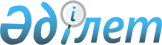 Об утверждении Правил рубок главного пользования в равнинных лесах и лесах Казахского мелкосопочника Республики Казахстан
					
			Утративший силу
			
			
		
					Постановление Кабинета Министров Республики Казахстан от 13 января 1995 г. N 48. Утратило силу - постановлением Правительства РК от 14 февраля 2005 г. N 141 (P050141)

      В соответствии с постановлением Верховного Совета Республики Казахстан от 23 января 1993 г. N 1925-XII "О порядке введения в действие Лесного кодекса Республики Казахстан" Кабинет Министров Республики Казахстан постановляет: 

      1. Утвердить и ввести в действие с 1 января 1995 г. Правила рубок главного пользования в равнинных лесах и лесах Казахского мелкосопочника Республики Казахстан (прилагаются). 

      2. Министерству экологии и биоресурсов Республики Казахстан обеспечить издание Правил рубок главного пользования в равнинных лесах и лесах Казахского мелкосопочника Республики Казахстан тиражом, удовлетворяющим потребности всех лесохозяйственных и лесозаготовительных предприятий республики, и установить строгий контроль за их выполнением. 

   Первый заместитель 

   Премьер-министра 

   Республики Казахстан 

                                        Утверждены 

                                  постановлением Кабинета 

                              Министров Республики Казахстан 

                                 от 13 января 1995 г. N 48 

                               ПРАВИЛА 

                      рубок главного пользования 

                 в равнинных лесах и лесах Казахского 

                 мелкосопочника Республики Казахстан 

                           Общие положения 

      1. Настоящие Правила разработаны в соответствии с Лесным кодексом Республики Казахстан, другими действующими законодательными и нормативными актами Республики Казахстан и являются обязательными для всех владельцев лесного фонда и лесопользователей, независимо от их ведомственной подчиненности и форм собственности, включая арендаторов и отдельных граждан. 

      2. Равнинные леса и леса Казахского мелкосопочника, расположенные в различных лесорастительных зонах, представлены небольшими островными массивами и колками среди обширных безлесных пространств, ленточными борами, а также насаждениями, произрастающими по мелкосопочнику, в пустынях и поймах рек. В лесостепной, степной, полупустынной зонах встречаются преимущественно сосновые, колочные березовые и осиновые леса; в пустынной зоне - саксауловые; интразональные - пойменные и тугайные леса.      3. По условиям местопроизрастания равнинные леса и леса Казахского мелкосопочника подразделяются на:      Колочные леса      Леса Казахского мелкосопочника          сосновые леса          лиственные леса          южные окраины колочных лесов по мелкосопочнику      Ленточные боры      Островные сосновые леса      Пустынные леса          саксауловые леса          южные окраины колочных лесов по равнинам       Интразональные леса          пойменные леса          тугайные леса 

       Подразделение лесов по природным зонам, лесохозяйственным районам и административным областям приводится в приложении 1. 

      4. Равнинные леса и леса Казахского мелкосопочника отнесены к 1 группе и выполняют водоохранные, защитные, санитарно-гигиенические, оздоровительные, а также экологические и социально-экономические функции. 

      Применяемые рубки главного пользования должны обеспечить: 

      сохранение и усиление природоохранной роли лесов; 

      своевременную замену насаждений, достигших возраста спелости и нуждающихся в омоложении; 

      сохранение лесной среды и восстановление леса хозяйственно ценными породами на вырубках; 

      непрерывное и неистощительное пользование лесом и рациональное использование лесных земель; 

      повышение продуктивности лесов; 

      возможность использования средств механизации на лесозаготовительных работах с учетом требований экологии. 

      5. Не назначаются в рубку ценные и редкие древесные породы (ясень чарынский, орех грецкий, клен Семенова, туранга, саксаул белый, каркас, черкез, берест, акация белая, гледичия, ольха, лох, яблоня, груша, абрикос, фисташка, шелковица, миндаль, алыча, вишня и другие). В насаждениях с преобладанием этих пород допускаются рубки ухода и санитарные рубки. 

      6. В лесах заповедников, национальных и историко-природных парков, памятников природы, заповедных зонах, лесах, имеющих научное значение, лесопарках, лесах орехопромысловых зон, лесоплодовых насаждениях, городских лесах, лесопарковых частях зеленых зон, в лесах первого и второго поясов зон санитарной охраны источников водоснабжения, лесах первой и второй зон округов санитарной охраны курортов, государственных защитных лесных полосах, противоэрозионных лесах и особо ценных лесных массивах, в запретных полосах лесов по берегам рек, озер, водохранилищ и других водных объектов (кроме пойменных лиственных лесов), а также в особо защитных участках допускаются только рубки ухода и санитарные рубки. 

      7. Во всех категориях лесов, кроме указанных в пункте 6 Правил и южных окраин колочных лесов по мелкосопочнику и по равнинам, выделяются особо защитные участки (ОЗУ): 

      а) опушки леса шириной 100 м, а в ленточных, островных борах и саксаульниках - 200 м по границам со степными, пустынными и другими безлесными (нелесными) пространствами, участки леса до 100 га, расположенные среди безлесных пространств. Колочные леса к данной категории особо защитных участков не относятся; 

      б) участки леса, произрастающие в пределах оврагов и балок, на легко размываемых и выветриваемых грунтах, включая участки очень сухих типов леса на вершинах песчаных бугров, мокрых типов леса (кроме поймы) лесостепной и степной зон, а также полосы шириной 100 м по периметру этих участков; 

      в) опушки леса шириной 100 м, примыкающие к железным и автомобильным дорогам государственного и областного значения; 

      г) участки леса в радиусе 1 км вокруг санаториев, домов отдыха, пансионатов, пионерских лагерей, туристских баз и других лечебных и оздоровительных учреждений, используемых в лечебных целях или имеющих перспективное значение, сельских населенных пунктов и рабочих поселков, а также вокруг минеральных источников; 

      д) защитные полосы леса шириной 500 м с каждой стороны газопроводов и нефтепроводов в песчаных пустынях; 

      е) участки леса в радиусе 300 м вокруг глухариных токов, полосы шириной 50 м в лиственных лесах по каждому берегу рек, заселенных бобрами, особо охранные части заказников; 

      ж) участки леса, выполняющие специальное хозяйственное назначение (лесосеменные, орехоплодовые, медоносные, эталонные и плюсовые насаждения, охранные зоны в радиусе 50 м вокруг плюсовых деревьев, генетические резерваты, постоянные пробные площади с охранной зоной вокруг них до 50 м и другие); 

      з) полосы леса шириной 100 м вдоль бровок обрывов, осыпей, оползней; участки леса с выходом на поверхность горных пород более 30 процентов площади, очень сухих каменисто-скальных сосняков и полосы леса шириной 100 м по периметру этих участков; 

      и) участки леса на склонах крутизной 30 градусов и более, независимо от их экспозиций; 

      к) защитные полосы лесов в радиусе 1 км вокруг оазисов, колодцев и скважин, служащих для водоснабжения, и вокруг мест водопоя скота в песчаных пустынях; 

      л) леса на рекультивированных карьерах и отвалах; 

      м) полосы леса шириной 250 м в каждую сторону от трассы туристского маршрута государственного значения; 

      н) полосы леса шириной 200 м, расположенные вдоль гребней и линий водоразделов по границам водосборов площадью свыше 2,5 тыс. га при крутизне склонов, образующих гребни водоразделов более 20 градусов. 

      8. В хозяйственно малоценных и теряющих защитные, водоохранные и другие экологические функции насаждениях в лесах категорий защитности, перечисленных в пункте 6 Правил, проводятся рубки, связанные с их реконструкцией, которая осуществляется по разрешению областного государственного органа управления лесным хозяйством. 

      В особо защитных участках, отмеченных в подпунктах "а-н" пункта 7, уборка единичных деревьев, не требующих рубки по состоянию, не назначается. 

      На постоянных пробных площадях запрещаются любые рубки леса, включая уборку естественного отпада, если они не связаны с проведением специальных исследований. 

      В хвойных и лиственных насаждениях защитных полос вдоль железных и автомобильных дорог (за исключением 100 м полосы, примыкающей к ним) рубки главного пользования проводятся по режиму, установленному в разделе Правил "Способы и техника проведения рубок главного пользования" для лесов соответствующего лесохозяйственного района, в пределах которого они выделены. 

      В запретных полосах лесов по берегам рек, озер, водохранилищ и других водных объектов, выделенных в пойменных лиственных лесах, проводятся сплошные узколесосечные рубки. 

      9. Во всех насаждениях, кроме указанных в пунктах 5,6 и 7 Правил, могут назначаться выборочные, постепенные и сплошные узколесосечные рубки, специфика проведения которых установлена с учетом биологических свойств преобладающих пород, особенностей лесорастительных условий, характера лесовозобновления, возрастной структуры и полноты древостоев, пространственного расположения деревьев и подроста по площади, а в лесах Казахского мелкосопочника, кроме того, с учетом крутизны и экспозиции склонов. 

      Величина лесосеки определяется допустимыми ее размерами и величиной таксационного участка. Смежные выделы, подлежащие одновременной рубке, могут объединяться в одну лесосеку. Во всех случаях площадь лесосек и их параметры не должны превышать нормативов, указанных в разделе Правил "Способы и техника проведения рубок главного пользования". 

      10. В коренных мягколиственных лесах предусматривается проведение только сплошных рубок. Выборочные и постепенные рубки в них приводят к гибели подроста или утрате хозяйственной ценности из-за искривления. 

      Вырубки насаждений полнотой 0,5 и выше намечаются под порослевое возобновление, а на вырубках насаждений с меньшей полнотой проводятся (преимущественно в березняках) мероприятия по переводу их в семенные (раздел Правил "Мероприятия по восстановлению леса на вырубках"). 

      11. Рубка спелых и перестойных единичных деревьев на вырубках, пустырях и прогалинах после выполнения ими обсеменительных функций, а также в молодняках и средневозрастных насаждениях с полнотой 0,5-0,7, уборка крупномерных деревьев на "срывных ярах" в полосе шириной не более 20 метров от бровки берегового откоса (за исключением молодой части насаждения), перевод лесных площадей в нелесные для использования в целях, связанных с ведением лесного хозяйства и осуществлением лесных пользований (прорубка просек, противопожарных разрывов и т.п.), осуществляется в порядке проведения прочих рубок с разрешения областного государственного органа управления лесным хозяйством. 

      Расчистка покрытых лесом земель для использования в целях, не связанных с ведением лесного хозяйства и лесных пользований (строительство гидросооружений, трубопроводов, линий электропередач, дорог общего пользования и других объектов), производится в исключительных случаях в разрешения Правительства Республики Казахстан. 

      В местах отдыха людей, в защитных полосах вдоль железных и автомобильных дорог, на сенокосах, пастбищах и других категориях нелесных земель, а также в особо защитных участках рубка единичных деревьев не проектируется, кроме уборки их по состоянию. 

      12. Сплошные и выборочные санитарные рубки проводятся в соответствии с Наставлением по рубкам ухода, Санитарными правилами в лесах и Правилами проведения санитарных рубок, утверждаемыми государственным органом управления лесным хозяйством Республики Казахстан. 

      13. По крутизне склоны подразделяются на пологие - до 10 градусов, покатые - от 11 до 20, крутые - от 21 до 30 и очень крутые - 31 градус и более. 

      К склонам северных экспозиций относятся северные, северо-западные, северо-восточные и восточные; южных экспозиций - южные, юго-западные, юго-восточные и западные склоны. 

      Крутизна склонов определяется от нижней до верхней границы выдела, если отдельные участки склона не отличаются по крутизне более чем на 5 градусов. При разнице в крутизне отдельных отрезков склона длиной более 200 м, превышающей 5 градусов и влекущей за собой изменение способов рубки, для каждого из них определяется своя крутизна. 

      14. Насаждения в рубку назначаются в следующей последовательности: 

      участки спелого и перестойного леса, требующие рубки по состоянию, недорубы и неиспользованные лесосеки прошлых лет, насаждения, вышедшие из подсочки; 

      расстроенные и низкополнотные насаждения (полнота 0,3-0,4), под пологом которых имеется удовлетворительное возобновление главной породы; 

      лиственные леса, утрачивающие порослевую способность; 

      двухъярусные насаждения с полнотой спелой части первого яруса 0,3 и выше, а второго - не менее 0,4; 

      насаждения с полнотой 0,3-0,5, под пологом которых возобновление недостаточное, при условии создания предварительных культур или лесных культур на вырубке в течение 1-2 лет после рубки; 

      чистые и смешанные разновозрастные насаждения с полнотой 0,5 и выше; 

      перестойные насаждения; 

      другие спелые насаждения. 

      15. Отвод лесосек, перечет и клеймение деревьев, отобранных в рубку, производится согласно Наставлению по отводу и таксации лесосек в лесах Республики Казахстан. 

      16. При отводе лесосек для проведения выборочных и постепенных рубок в первую очередь отбираются сухостойные, усыхающие, поврежденные, отставшие в росте, угнетающие подрост и молодняк и другие нежелательные деревья. В смешанных насаждениях в первые приемы рубки отбираются преимущественно деревья лиственных пород с оставлением их в противопожарных целях в количестве до 2 единиц от состава. 

      В лиственных насаждениях, с участием в их составе до 4 единиц сосны, при проведении выборочных и первых приемов постепенных рубок деревья сосны в рубку не назначаются, за исключением тех, уборка которых необходима по санитарному состоянию. 

      Общий запас отобранных в рубку деревьев не должен превышать установленной интенсивности выборки (с учетом древесины, заготавливаемой при разрубке волоков и подготовке погрузочных площадок). 

      17. При отводе лесосек для проведения рубок главного пользования деревьев хвойных и твердолиственных пород, не достигшие возраста спелости, в рубку не назначаются. 

      В насаждениях, примыкающих к невозобновившимся вырубкам, отвод лесосек под сплошные и заключительный прием постепенной рубки допускается только при облесении указанных вырубок согласно установленным требованиям (раздел Правил "Мероприятия по восстановлению леса на вырубках"). 

      18. В насаждениях, намеченных для проведения рубок главного пользования с расчетом на восстановление леса естественным путем, пастьба скота прекращается в сосновых и твердолиственных древостоях за 5 лет, в мягколиственных - за 3 года и саксауловых - за 1 год до рубки. 

      На сплошных вырубках всех лесообразующих пород с проведенными мероприятиями по содействию естественному возобновлению леса, созданными лесными культурами или оставленных под естественное заращивание, а также в 10-метровых полосах, примыкающих к внешней стороне вырубки, пастьба скота и сенокошение не допускаются до достижения большей частью подроста высоты, исключающей возможность повреждения его вершин животными. В насаждениях, пройденных постепенными и выборочными рубками, пастьба скота запрещается на весь цикл рубки.                     Способы и техника проведения 

                     рубок главного пользования                        Рубки в колочных лесах 

                     лесостепной и степной зон 

       19. В коренных лиственных колочных лесах лесостепной и степной зон, за исключением мокрых типов березняков и осинников, проводятся сплошнолесосечные рубки "СР" (таблица 1). 

      20. В коренных березовых и осиновых колочных лесах площадью более 5 га, независимо от наличия подроста и полноты древостоя, назначаются сплошнолесосечные рубки. 

      Ширина лесосеки - не более 50 м, длина - до 1 км, площадь - не выше 5 га. Примыкание, как правило, кулисное (через 2-3 лесосеки), при ширине выдела менее 100 м - чересполосное (через одну лесосеку). При размещении одного ряда лесосек над другим они смещаются на ширину лесосеки (рисунок 1). 

      Срок примыкания - 2 года. Год рубки не включается в срок примыкания при ее проведении с октября по декабрь и засчитывается при рубке древостоя с января по апрель. 

      Лесосеки длинной стороной закладываются перпендикулярно господствующим ветрам. Направление рубки - против господствующих ветров. 

      По ветроударной периферии массива или колка оставляют защитную полосу в пределах ширины лесосеки, которую вырубают через 2 года после рубки последней лесосеки. 

      21. В коренных березовых и осиновых колках площадью 5 га и менее, не зависимо от полноты древостоя и наличия подроста, в целях сохранения их защитного влияния сплошнолесосечные рубки проводятся в два приема. В первый вырубается заветренная его половина. Вторая половина колка выбирается по истечении срока, необходимого для удовлетворительного возобновления вырубки и достижения подростом высоты более 1,5 м (рисунок 2). 

      При неудовлетворительном возобновлении вырубленной части колка на ней создаются лесные культуры; вторая половина насаждений назначается в рубку через 3 года после их посадки. 

      22. В запретных полосах лесов по берегам рек, озер, водохранилищ и других водных объектов ширина лесосеки устанавливается не более 25 м с расположением ее длинной стороны перпендикулярно руслу реки или береговой кромке озера (рисунки 3 и 4). Максимальная площадь лесосеки - 1,5 га. Направление рубки - против течения реки или господствующих ветров. Рубки проводятся согласно пункту 20 Правил. 

      23. Лучшие сроки проведения рубок для образования поросли - со второй половины октября до середины апреля. Расщеп пня и отдирание его коры не допускаются. Срок рубки не ограничивается, если на вырубке создаются лесные культуры.                                             Таблица 1                     Рубки главного пользования в 

              колочных лесах лесостепной и степной зон -------------------------------------------------------------------- 1 - Характеристика насаждений, поступающих в рубку 2 - Способ рубки 3 - Общая полнота до рубки 4 - Выборка по запасу: 4.1. - при полноте 4.2. - % выборки 5 - Срок примыкания, лет 6 - Ширина лесосеки, м 7 - Максимальная площадь лесосеки, га 8 - Примечание --------------------------------------------------------------------            1        ! 2 !  3    !  4.1   ! 4.2 ! 5 ! 6 ! 7 !    8 ---------------------------------------------------------------------- Коренные березняки                                          На вырубках и осинники, независимо                                      насаждений от наличия подроста                                         березы с    колки более 5 га  СР  0,3-1,0  0,3-1,0  100   2   50  5  полнотой    колки 5 га и      СР  0,3-1,0  0,3-1,0  100   **  *  2,5   0,3-0,4    менее                                                    создаются                                                             лесные                                                             культуры                                                             этой породы      * Колок вырубается в два приема: в первый - заветренная его        половина.     ** Второй прием проводится при высоте подроста 1,5 м, а при        посадке лесных культур через 3 года. Запретные полосы лесов по берегам рек и водоемов       СР  0,3-1,0  0,3-1,0  100   2   25  1,5 --------------------------------------------------------------------                                                                          Рубки в лесах Казахского 

               мелкосопочника Рубки в сосновых лесах                       

       24. В сосновых лесах Казахского мелкосопочника, возможных для эксплуатации, могут проводиться добровольно-выборочные, постепенные и сплошнолесосечные рубки (таблица 2). В сухих сосняках могут проводиться полосно-постепенные рубки. 

      25. Добровольно-выборочные рубки проводятся в простых и сложных, чистых и смешанных одновозрастных и разновозрастных насаждениях сосны с полнотой 0,6-1,0, произрастающих на склонах всех экспозиций крутизной 21-30 градусов, а также в сухих типах леса независимо от крутизны. 

      В древостоях с полнотой 0,8-1,0 выбирается 15-25 процентов запаса, если не установлена меньшая интенсивность выборки, а в насаждениях с полнотой 0,6-0,7 - 15-20 процентов. Во всех случаях полнота древостоя не снижается менее 0,5. Площадь лесосек до 25 га. 

      Последующие приемы рубки проводятся по мере достижения полноты простых древостоев 0,6 и более или формирования сложного насаждения с полнотой первого яруса 0,3 и выше и второго с полнотой для молодняков - не менее 0,4, средневозрастных - 0,3. 

      26. Постепенные двух- и трехприемные рубки проводятся в простых чистых и смешанных одновозрастных и разновозрастных свежих и влажных сосняках, произрастающих в равнинных местоположениях и на склонах всех экспозиций крутизной не более 20 градусов. 

      В насаждениях с полнотой 0,8-1,0 назначаются трехприемные рубки. Первый прием проводится независимо от результатов предварительного возобновления с целью создания условий для улучшения семеношения деревьев, сопутствующего и последующего возобновления леса. Полнота древостоев снижается до 0,6-0,7. 

      Спустя 5-6 лет после первого приема рубки эти площади обследуются. В случае недостаточного возобновления в насаждениях, где слой лесной подстилки превышает 3 см или мохово-лишайниковый покров сильно развит, необходимо провести содействие естественному возобновлению путем обработки почвы при урожае не ниже среднего. 

      Второй прием проводится через 10-12 лет при условии удовлетворительного возобновления под пологом леса (приложение 2). При недостаточном возобновлении он осуществляется в эти же сроки с обязательным проведением мер содействия естественному возобновлению. Полнота древостоев снижается до 0,4-0,5. При этом, чем успешнее возобновление леса, тем интенсивнее должна быть рубка. 

      Заключительный прием осуществляется через 8-10 лет при наличии хорошего возобновления сосны под пологом леса. При меньшем количестве подроста рубка проводится в те же сроки с созданием культур сосны в первые два года после вырубки древостоя. 

      В насаждениях с первоначальной полнотой 0,6-0,7 проводятся двухприемные рубки. 

      27. В двухярусных чистых и смешанных сосновых древостоях деревья спелого яруса при полноте 0,5 и более выбираются по постепенным рубкам в два приема: в первый - 30-40 процентов запаса, через 10 лет убирают все оставшиеся спелые деревья. При полноте первого яруса 0,3-0,4 деревья вырубают в один прием. 

      При полноте второго яруса 0,3-0,4 и недостаточном возобновлении после рубки спелого яруса в первые два года создают частичные культуры сосны. 

      28. Сплошнолесосечные рубки проводятся в простых чистых и смешанных одновозрастных и разновозрастных насаждениях при полноте 0,3-0,5. В насаждениях с недостаточным возобновлением сосны они проводятся с созданием сосновых культур в первые 2 года. 

      Ширина лесосек не более 50 м, длина - 1000 м, площадь - до 5 га. Срок примыкания - 5 лет, не считая года рубки. Примыкание лесосек непосредственное. В кварталах размером 1х1 км допускается 4-5 зарубов. Лесосеки закладываются длинной стороной перпендикулярно господствующим ветрам, на склонах крутизной более 10 градусов по горизонтали, направление рубки сверху вниз по склону. # 

      29. Полосно-постепенные рубки проводятся в компактных выделах шириной 100 м и более в одновозрастных чистых и смешанных древостоях сухих сосняков (с мертвым или лишайниковым покровом) с полнотой 0,5-0,7 с удовлетворительным возобновлением сосны с относительно равномерным размещением подроста по площади. Лесосека разбивается на параллельные полосы шириной 15-20 и 30-40 м, чередующиеся между собой. В полосах леса шириной 15-20 м убираются все деревья. В полосах шириной 30-40 м выборка производится по принципу первого приема постепенной двухприемной рубки в размере 20-30 процентов запаса. Полнота оставляемой части древостоя на 30-40-метровых полосах не ниже 0,5. При первоначальной полноте 0,5 выборка деревьев в них не производится. 

     Заключительный прием проводится через 7-10 лет при наличии хорошего возобновления на полосах шириной 15-20 м и 30-40 м. При удовлетворительном или недостаточном возобновлении срок рубки  переносится или создаются лесные культуры. Предпочтительное направление полос с запада на восток. Оптимальная площадь лесосеки 3-5 га, наибольшая - 10 га. Выделы сложной конфигурации, малой ширины и иных полнот древостоев под полосно-постепенные рубки не назначаются.                                             Таблица 2                     Рубки главного пользования в 

              сосновых лесах Казахского мелкосопочника -------------------------------------------------------------------- 1 - Характеристика насаждений, поступающих в рубку 2 - Экспозиция и крутизна склонов, градусов 3 - Способ рубки и очередность приемов 4 - Общая полнота до рубки 5 - Выборка по запасу: при полноте 6 - Выборка по запасу: % выборки 7 - Повторяемость приемов, срок примыкания лесосек, лет 8 - Максимальная площадь лесосеки, га 9 - Примечание --------------------------------------------------------------------                1              !   2   !  3  !    4    !    5 -------------------------------------------------------------------- Простые чистые и смешанные      С и Ю   ДВР   0,6-1,0    0,8-1,0                                                     одновозрастные, независимо от   21-30                    0,6-0,7 наличия подроста сосны --------------------------------------------------------------------        6      !     7     !     8     !              9 --------------------------------------------------------------------       20           15 -        25       15          св.,вл.                  20 - сух. --------------------------------------------------------------------                1              !   2   !  3  !    4    !    5 -------------------------------------------------------------------- Чистые и смешанные, простые и  С и Ю   ДВР   0,6-1,0    0,8-1,0 сложные разновозрастные,       21-30                    0,7 независимо от наличия подроста                          0,6 сосны (для сложных насаждений в графах 4 и 5 указана суммарная полнота ярусов) --------------------------------------------------------------------        6      !     7     !     8     !              9 --------------------------------------------------------------------       25           10 -        25      Процент выборки в сложных       20         св.,вл.               насаждениях намечается от       15           15 -                суммарного запаса обоих                   сух.                 ярусов --------------------------------------------------------------------                1              !   2   !  3  !    4    !    5 -------------------------------------------------------------------- Простые чистые и смешанные      С и Ю   ПР    0,6-1,0 одновозрастные и разновозрастные: 0-20      независимо от наличия              ПР-1  0,8-1,0   0,8-1,0        подроста сосны      с удовлетворительным               ПР-2  0,6-1,0   0,6-0,7      возобновлением сосны        с хорошим возобновлением           ПР-3  0,6-1,0   0,3-0,5      сосны --------------------------------------------------------------------        6      !     7     !     8     !              9 --------------------------------------------------------------------                               10    20-30         10-12    20-40          8-10                 При недостаточном                                        возобновлении проводятся                                        меры содействия     100           8-10                 При меньшем количестве                                        подроста создаются лесные                                        культуры сосны --------------------------------------------------------------------                1              !   2   !  3  !    4    !    5 -------------------------------------------------------------------- Сложные чистые и смешанные      С и Ю  ПР-1   0,5 и     0,5 и со вторым ярусом из сосны       0-20          более     более (в графах 4 и 5 указана полнота        ПР-2   0,3-0,4   0,3-0,4 первого яруса) --------------------------------------------------------------------        6      !     7     !     8     !              9 --------------------------------------------------------------------      30-40                     10     При полноте второго яруса                                       0,3-0,4 и недостаточном      100           10                 возобновлении после вырубки                                       1 яруса создаются частичные                                       культуры сосны --------------------------------------------------------------------                1              !   2   !  3  !    4    !    5 -------------------------------------------------------------------- Простые чистые и смешанные      С и Ю   СР   0,3-0,5    0,3-0,5 одновозрастные и разновозрастные, 0-20 независимо от наличия подроста --------------------------------------------------------------------        6      !     7     !     8     !              9 --------------------------------------------------------------------      100            5           5     При недостаточном количестве                                       подроста сосны создаются                                       лесные культуры --------------------------------------------------------------------                1              !   2   !  3  !    4    !    5 -------------------------------------------------------------------- Одновозрастные чистые и          С                    смешанные с удовлетворительным  0-15   ППР    0,5-0,7   0,5-0,7 возобновление сосны              Ю                                 0-10 в том числе: полосы сплошной рубки шириной                 0,5-0,7   0,5-0,7 15-20 м полосы постепенной рубки                      0,5-0,7   0,5-0,7 шириной 30-40 мм --------------------------------------------------------------------        6      !     7     !     8     !              9 --------------------------------------------------------------------                                10     Только в сухих типах леса       100                             При отсутствии хорошего                                       возобновления на обеих полосах      20-30        7-10                срок рубки переносится или                                       создаются лесные культуры      Примечания: 1. ДВР - добровольно-выборочные рубки,                     ПР - постепенные рубки,                     СР - сплошнолесосечные рубки,                     ППР - полосно-постепенные рубки.      2. Сух. - сухие сосняки, св. - свежие, вл. - влажные.      3. В графе 4 по всем строкам указана полнота насаждений всех         видов (приемов) рубок.      4. При заключительном приеме постепенных рубок (ПР-3) и при         сплошных рубках (СР) в разновозрастных сосняках вырубаются         только совокупности деревьев спелых и перестойных поколений         леса. --------------------------------------------------------------------                       Рубки в лиственных лесах 

       30. В лиственных лесах Казахского мелкосопочника могут применяться сплошнолесосечные, постепенные и выборочные рубки во всех типах леса, кроме мокрых березняков и осинников (таблица 3). 

      31. В коренных березняках и осинниках полнотой 0,3-1,0, независимо от наличия подроста, а также в производных древостоях без подроста сосны проводятся сплошнолесосечные рубки согласно пунктам 20, 21, 23 Правил. Максимальная площадь лесосеки устанавливается с учетом крутизны склона и величины колка - от 2,5 до 5 га. На склонах крутизной более 10 градусов они закладываются длинной стороной по горизонталям, направление рубки сверху вниз по склону. В производных насаждениях в первый год после рубки создаются культуры сосны. Срок примыкания - 3-5 лет после их посадки. 

      32. В производных смешанных с сосной березняках и осинниках полнотой 0,7-1,0, независимо от состояния возобновления, а также в производных чистых березняках и осинниках той же полноты с удовлетворительным возобновлением сосны назначаются постепенные двухприемные рубки. 

      В производных чистых и смешанных с сосной древостоях березы и осины при удовлетворительном количестве соснового подроста первый прием рубки проводится с целью его осветления и улучшения роста. Полнота древостоя снижается до 0,5. Заключительный прием рубки осуществляется через 5-7 лет. 

      В производных смешанных с сосной насаждениях при недостаточном количестве подроста сосны проведение первого приема рубки имеет целью улучшение семеношения сосны и обеспечение ее возобновления. Вырубке подлежат деревья березы и осины. Полнота снижается до 0,6. Если подрост сосны на этих площадях через 4-5 лет после рубки будет по шкале недостаточным, то проводятся меры содействия естественному возобновлению. Заключительный прием рубки назначается через 8-10 лет при удовлетворительном возобновлении сосны, при меньшем количестве ее подроста создаются культуры сосны в первый год после вырубки древостоя. 

      33. В насаждениях, указанных в пункте 32 Правил, но с первоначальной полнотой 0,3-0,6, естественной и сформировавшейся в результате проведения других видов рубок прошлых лет, применяются сплошнолесосечные рубки. В древостоях полнотой 0,5-0,6, пройденных ранее постепенными рубками, осуществляется их заключительный прием. 

      Нормативы по размерам и размещению лесосек устанавливаются согласно пунктам 20-21 Правил, а направление рубки на склонах и максимальная их площадь - в соответствии с пунктом 31 Правил. В насаждениях с неудовлетворительным возобновлением сосны создаются культуры этой породы в первый год после вырубки древостоя. Срок примыкания 3-5 лет после их посадки, а при естественном возобновлении - 3 года, не считая года рубки. 

      34. В запретных полосах по берегам рек, озер, водохранилищ и других водных объектов в коренных лиственных насаждениях, а также в производных древостоях с неудовлетворительным возобновлением сосны проводятся сплошнолесосечные рубки согласно пункту 22 Правил. На вырубках производных насаждений создаются культуры сосны согласно пункту 21 Правил. 

      В производных смешанных с сосной древостоях и чистых лиственных насаждениях с удовлетворительным сосновым подростом назначаются добровольно-выборочные рубки по технологии, предусмотренной в пункте 25 Правил. При этом должна преследоваться цель замены лиственных пород на хвойные.                                             Таблица 3                     Рубки главного пользования в 

             лиственных лесах Казахского мелкосопочника -------------------------------------------------------------------- 1 - Характеристика насаждений, поступающих в рубку 2 - Экспозиция и крутизна склонов, градусов 3 - Способ рубки и очередность приемов 4 - Общая полнота до рубки 5 - Выборка по запасу: при полноте 6 - Выборка по запасу: % выборки 7 - Повторяемость приемов, срок примыкания лесосек, лет 8 - Ширина лесосеки, м 9 - Максимальная площадь лесосеки, га 10 - Примечание --------------------------------------------------------------------        1     !  2  ! 3 !    4   !    5   !  6 !  7 ! 8 ! 9 !   10                                              -------------------------------------------------------------------- Коренные                                                   На вырубках березняки и                                                насаждений осинники,                                                  с полнотой независимо от                                              0,3-0,4 наличия подроста,                                          создаются колки более                                                лесные 5 га          С и Ю  СР  0,3-1,0  0,3-1,0  100   2  50  5  культуры               0-20               С и Ю  СР  0,3-1,0  0,3-1,0  100   2  50  3               21-30 колки 5 га и  С и Ю  СР  0,3-1,0  0,3-1,0  100  **  *  2,5  менее         0-30                                           * Колки вырубаются в два приема:       в первый - заветренная его половина    ** Второй прием проводится при достижении подростом       высоты 1,5 м, а при посадке лесных культур через 3 года. Производные чистые березняки и осинники с удовлетворительным возобновлением сосны: все          С и Ю  ПР-1  0,7-1,0  0,7-1,0  30-50  -  -  10 насаждения   0-30   ПР-2  0,7-1,0   0,5      100  5-7 -  - независимо   С и Ю  СР    0,3-0,6  0,3-0,6   100   3  50  5  Насаждения от площади   0-20                                           естественные колки        С и Ю  СР    0,3-0,6  0,3-0,6   100   3  50  3  или сформи- более 5 га   21-30                                           ровавшиеся                                                              в результа-                                                              те рубок                                                              прошлых лет колки 5 га   С и Ю  СР    0,3-0,6  0,3-0,6   100   5  *  2,5   и менее      0-30      * Колки вырубаются в два приема:        в первый - заветренная его половина.        с неудовлетворительным                                       После рубки возобновлением                                               создаются           сосны:                                                       культуры колки более                                                  сосны 5 га         С и Ю  СР    0,3-1,0  0,3-1,0   100   3  50  5              0-20              С и Ю  СР    0,3-1,0  0,3-1,0   100   3  50  3              21-30 колки 5 га   С и Ю  СР    0,3-1,0  0,3-1,0   100   5  *  2,5  и менее      0-30      * Колки вырубаются в два приема:        в первый - заветренная его половина.       Производные смешанные  с сосной березняки и осинники  с удовлетво- рительным возобновле- нием сосны: все насаждения,  С и Ю  ПР-1  0,7-1,0  0,7-1,0   30-50  -  -  10 независимо   0-30 от площади          ПР-2  0,7-1,0  0,5       100   5-7 - колки более  С и Ю  СР    0,3-0,6  0,3-0,6   100   3   50 5  Насаждения 5 га         0-20                                            естествен-              С и Ю  СР    0,3-0,6  0,3-0,6   100   3   50 3  ные или              21-30                                           сформиро-                                                              вавшиеся в                                                              результате                                                              рубок прош-                                                              лых лет колки 5 га   С и Ю  СР    0,3-0,6  0,3-0,6   100   5   *  2,5  и менее      0-30                                            * Колки вырубаются в два приема:        в первый - заветренная его половина с неудовлет- ворительным возобновлением сосны: все насажде- ния, независимо   С и Ю  ПР-1  0,7-1,0  0,7-1,0  20-40  -   -  10 При недо- от площади   0-30                                            статочном                     ПР-2  0,7-1,0   0,6     100   8-10 -   - возобнов-                                                              лении                                                              сосны через                                                              4-5 лет по-                                                              сле первого                                                                                                                           приема про-                                                              водятся ме-                                                              ры содейст-                                                              вия. При                                                              неудовлет-                                                              ворительном                                                                  подросте по-                                                              сле заключи-                                                              тельной руб-                                                              ки - культу-                                                              ры сосны колки более  С и Ю  СР    0,3-0,6  0,3-0,6  100   3   50  5  После рубки- 5 га         0-20                                            культуры                                                              сосны              С и Ю  СР    0,3-0,6  0,3-0,6  100   3   50  3              21-30  колки 5 га   С и Ю  СР    0,3-0,6  0,3-0,6  100   5   *  2,5 и менее      0-30     * Колки вырубаются в два приема:       в первый - заветренная его половина Запретные полосы лесов по берегам рек и водоемов коренные,    С и Ю  СР    0,3-1,0  0,3-1,0  100   2   25 1,5 После рубки производные  0-30                                            производных чистые                                                       насаждений- лиственные                                                   культуры насаждения                                                   сосны,корен-         с неудовлет-                                                 ных с полно- ворительным                                                  той 0,3-0,4                                                возобновлением                                               культуры сосны                                                        березы или                                                              других лис-                                                              твенных                                                              пород производные   С и Ю  ДВР  0,6-1,0  0,9-1,0  20   15   -  25 смешанные с   0-30                 0,6-0,8  15 сосной и чистые при удовлетворительном сосновом подросте                     Примечание: ДВР - добровольно-выборочные рубки                   ПР - постепенные рубки                   СР - сплошнолесосечные рубки -----------------------------------------------------------------------            Южные окраины колочных лесов по мелкосопочнику 

       35. В насаждениях всех южных окраин колочных лесов по мелкосопочнику рубки главного пользования не проводятся вследствие их высокой прижизненной роли и трудности восстановления. В них назначаются только рубки ухода за лесом и санитарные рубки. На сплошных лесосеках санитарных рубок создаются лесные культуры в первый же год после рубки. 

                       Рубки в ленточных борах 

      36. В сосновых лесах Прииртышья проводятся добровольно-выборочные, постепенные и сплошнолесосечные рубки (таблица 4). В чистых одновозрастных сосняках могут проводиться полосно-постепенные рубки. 

      Добровольно-выборочные рубки проводятся в простых и сложных, чистых и смешанных разновозрастных сосняках с полнотой 0,6-1,0. 

      В каждый прием рубки, в первую очередь, назначаются перестойные и часть спелых деревьев. Оставление на корню деревьев сосны старше 150 лет до следующего приема рубки нежелательно, так как возрастает вероятность повреждения их стволовыми гнилями, снижающими качество древесины. Во влажных сосняках с примесью здоровых деревьев березы - до 10 процентов, последние могут быть оставлены на корню. 

      При проведении добровольно-выборочных рубок в указанных насаждениях полнота древостоя не снижается менее 0,5. 

      Последующие приемы рубки проводятся по мере достижения простыми древостоями полноты 0,6 и более или формирования сложного насаждения с полнотой первого яруса 0,3 и выше и второго с полнотой молодняков - не менее 0,4, средневозрастных - 0,3. 

      37. Постепенные двух- и трехприемные рубки проводятся в чистых и смешанных одновозрастных сухих, свежих и влажных сосняках полнотой 0,8-1,0 согласно пункту 26 Правил (таблица 4). 

      В насаждениях с первоначальной полнотой 0,6-0,7 проводятся двухприемные постепенные рубки. 

      38. Полосно-постепенные рубки проводятся в опытном порядке в компактных выделах на расстроенных рубками одновозрастных чистых и смешанных насаждениях с полнотой 0,5-0,7 в сухих сосняках при удовлетворительном возобновлении сосны в относительно равномерным размещением деревьев и подроста по площади в соответствии с пунктом 29 Правил. 

      39. Сплошные рубки проводятся в чистых и смешанных разновозрастных сосняках полнотой 0,3-0,5 независимо от наличия подроста сосны, а также в чистых и смешанных одновозрастных сосняках полнотой 0,3-0,5 с недостаточным и удовлетворительным возобновлением сосны при условии посадки лесных культур (сплошных или частичных) в первые два года после рубки. 

      В разновозрастных насаждениях при проведении сплошных рубок допускается уборка совокупности деревьев только спелых и перестойных поколений леса. 

      Ширина лесосек - 25 м, длина определяется протяженностью выдела; примыкание их непосредственное со сроком примыкания не менее 5 лет. В выделе зарубы допускаются через каждые 100 метров. Лесосеки закладываются длинной стороной с востока на запад, направление рубки - с севера на юг (таблица 4). 

      Запрещается рубка последующей лесосеки при отсутствии достаточного возобновления или лесных культур на примыкающей лесосеке. Рубка третьей и последующих лесосек разрешается только после передачи в покрытые лесом земли лесных культур или естественных молодняков на первой лесосеке. 

      40. В березовых и осиновых лесах ленточных боров рубки главного пользования проводятся согласно нормативам и технологии, предусмотренным в лиственных лесах Казахского мелкосопочника.                                             Таблица 4                      Рубки главного пользования 

                     в сосняках ленточных боров -------------------------------------------------------------------- 1 - Характеристика насаждений, поступающих в рубку 2 - Способ рубки 3 - Общая полнота до рубки 4 - Выборка по запасу: при полноте 5 - Выборка по запасу: % выборки 6 - Повторяемость, срок примыкания лесосек, лет 7 - Максимальная площадь лесосеки, га 8 - Примечание ------------------------------------------------------------------------        1       !  2  !   3   !    4   !  5  !  6  ! 7  !    8 ------------------------------------------------------------------------ Чистые и смешан- ные, простые и сложные разно- возрастные (для сложных насажде- ний в графах 3 и 4 указана сум- марная полнота), независимо от   ДВР   0,6-1,0  0,8-1,0   25    10   25  Процент выборки наличия подроста               0,7       20             в сложных наса- при полноте                    0,6       15             ждениях намеча- 0,6 и выше                                              ется от суммар-                                                         ного запаса                                                         обеих ярусов                                              Чистые и сме-   ПР    0,6-1,0                        5 шанные одно-  возрастные:  независимо      ПР-1  0,8-1,0  0,8-1,0  20-30         от наличия подроста                                 с удовлетво-    ПР-2  0,6-0,7  0,6-0,7  20-30  10-12    При недостаточ- рительным                                               ном подросте с возобновле-                                             рубкой проводит- нием                                                    ся содействие                                                         естественному                                                         возобновлению с хорошим       ПР-3  0,3-0,5  0,3-0,5  100             При меньшем ко- возобновле-                                             личестве подрос- нием                                                    та проводится сосны                                                   сплошная рубка                                                         в соответствии                                                         с п.39 Правил Чистые и сме-   ППР   0,5-0,7  0,5-0,7               10 Только в сухом шанные одно-                                            типе леса возрастные с удовлетвори- тельным во- зобновлением сосны в том числе:                                   полосы сплошной       0,5-0,7  0,5-0,7  100             При отсутствии рубки шириной                                           хорошего 15-20 м                                                 возобновления                                                         на обеих полосах                                                         срок рубки                                                         переносится или                                                         создаются лесные                                                         культуры полосы постепен-      0,5-0,7  0,5-0,7  20-30  7-10     ной рубки шири- ной 30-40 м Чистые и сме-   СР    0,3-0,5           100    не       В разновозраст- шанные, разно-                                 менее    ных насаждениях возрастные пол-                                5        убираются только нотой 0,3 - 0,5                                         спелые и пере- независимо от                                           стойные деревья. наличия подрос-                                         Запрещается руб- та, чистые и                                            ка последующей         смешанные одно-                                         лесосеки при от- возрастные пол-                                         сутствии доста- нотой 0,3 - 0,5                                         точного возоб- с недостаточным                                         новления или лес- и удовлетвори-                                          ных культур на тельным возоб-                                          примыкающей лесо- новлением сосны                                         секе. Рубка                                                         третьей и после-                                                         дующей лесосек                                                         разрешается толь-                                                         ко после переда-                                                         чи в покрытые ле-                                                         сом земли лесных                                                         культур или есте-                                                         ственных молодня-                                                         ков на первой                                                         лесосеке      Примечание: ДВР - добровольно-выборочные рубки.                  ПР - постепенные рубки,                  ППР - полосно-постепенные рубки,                  СР - сплошнолесосечные рубки. --------------------------------------------------------------------                   Рубки в островных сосновых лесах      41. В островных сосновых лесах проводятся добровольно-выборочные, постепенные и сплошнолесосечные рубки в сухих, свежих и влажных группах типов леса (таблица 5). 

      42. Добровольно-выборочные рубки проводятся в простых и сложных, чистых и смешанных одновозрастных и разновозрастных сосновых насаждениях с полнотой 0,6-1,0 в сухих условиях местопроизрастания. 

      В простых древостоях с полнотой 0,8-1,0 интенсивность выборки по запасу составляет 25 процентов, с полнотой 0,6-0,7 - 15-20 процентов. 

      При проведении добровольно-выборочных рубок полнота древостоя не снижается менее 0,5. 

      Последующие приемы рубок проводятся по мере достижения полноты простых древостоев 0,6 и более или формирования сложных насаждений с полнотой первого яруса 0,3 и выше, а второго с полнотой для молодняков - не менее 0,4, средневозрастных - 0,3. 

      В сложных насаждениях добровольно-выборочные рубки проводятся путем изреживания спелой части. При полноте второго яруса 0,4 и более из первого яруса может быть выбрано до 50 процентов его запаса, а при полноте 0,3 - 30 процентов. 

      43. Постепенные рубки назначаются в простых и сложных, чистых и смешанных одновозрастных и разновозрастных свежих и влажных сосняках. 

      В насаждениях с полнотой 0,8-1,0 проводятся трехприемные рубки с выборкой в первый прием 25-35 процентов запаса. Полнота древостоя снижается до 0,6-0,7. 

      Второй прием осуществляется через 10-12 лет при наличии под пологом удовлетворительного возобновления сосны. Интенсивность рубки 20-40 процентов, которая зависит от успешности возобновления. При недостаточном количестве подроста второй прием назначается в те же сроки с обязательным одновременным проведением мер содействия естественному возобновлению. 

      Заключительный прием рубки проводится через 8-10 лет при наличии хорошего возобновления сосны (приложение 2). Если количество подроста недостаточное, то оставшиеся спелые деревья вырубаются в те же сроки и на вырубке создаются культуры сосны в первые два года после рубки. 

      В насаждениях с первоначальной полнотой 0,6-0,7 проводятся двухприемные рубки, по указанной выше схеме, с выборкой в первый прием 20-40 процентов. 

      В сложных чистых и смешанных сосновых насаждениях деревья спелого яруса при полноте 0,5 и более выбирают в два приема: в первый - 30-40 процентов запаса, а через 10 лет убирают все оставшиеся спелые деревья. При полноте первого яруса 0,3 его вырубают в один прием. 

      При полноте второго яруса 0,3-0,4 и недостаточном количестве подроста после рубки спелого яруса в первые два года создают частичные культуры сосны. 

      44. Простые чистые и смешанные одновозрастные и разновозрастные насаждения всех условий местопроизрастания при полноте 0,3-0,5 назначаются в сплошнолесосечные рубки. Ширина лесосеки - 50 м, длина - 1000 м, площадь - до 5 га. Примыкание лесосек непосредственное со сроком 5 лет, не считая года рубки. Направление лесосек - перпендикулярно господствующим ветрам, направление рубки - против господствующих ветров. В кварталах размером 1х1 допускается 4-5 зарубов. 

      В насаждениях с недостаточным возобновлением сосны они проводятся с созданием сосновых культур в первые два года. 

      45. В лиственных насаждениях островных сосновых лесов рубки главного пользования проводятся согласно нормативам и технологии, предусмотренным в лиственных лесах Казахского мелкосопочника.                                             Таблица 5                      Рубки главного пользования 

                     в островных сосновых лесах -------------------------------------------------------------------- 1 - Характеристика насаждений, поступающих в рубку 2 - Способ рубки 3 - Общая полнота до рубки 4 - Выборка по запасу: при полноте 5 - Выборка по запасу: % выборки 6 - Повторяемость, срок примыкания лесосек, лет 7 - Максимальная площадь лесосеки, га 8 - Примечание --------------------------------------------------------------------         1      ! 2  !   3    !   4    !   5  !  6  ! 7 !      8 -------------------------------------------------------------------- Простые чистые  ДВР  0,6-1,0  0,8-1,0  25-30    20   25 Только в сухих и смешанные                   0,6-0,7  15-20            типах леса одновозрастные                                             и разновозраст- ные, независимо  от наличия подроста сосны Сложные чистые  ДВР  0,6-1,0  0,8-1,0   25      20   25 Только в сухих и смешанные со                0,7       20              типах леса. Про- вторым ярусом                 0,6       15              цент выборки на- из сосны (в                                             мечается от сум- графах 3 и 4                                            марного запаса указана суммар-                                         ярусов. При пол- ная полнота                                             ноте второго ярусов)                                                 яруса 0,4 и бо-                                                         лее из первого                                                         выбирается до                                                         50 % его запаса,                                                         а полноте 0,3-                                                         30% Простые чистые  ПР   0,6-1,0                         10 Только свежие и смешанные                                             и влажные типы одновозраст-                                            леса ные и разно- возрастные независимо от  ПР-1  0,8-1,0  0,8-1,0  25-35     - наличия под- роста с удовлетвори- ПР-2  0,6-1,0  0,6-0,7  20-40  10-12     При недостаточ- тельным возоб-                                          ном подросте од- новлением сос-                                          новременно с              ны                                                      рубкой проводит-                                                         ся содействие                                                         естественному                                                         возобновлению с хорошим во-  ПР-3  0,6-1,0  0,3-0,5  100    8-10      При меньшем ко- зобновлением                                            личестве подрос- сосны                                                   та создаются                                                         лесные культуры Сложные чистые ПР-1  0,5 и    0,5 и    30-40         10 При полноте вто- и смешанные со       более    более                     рого яруса 0,3 - вторым ярусом  ПР-2  0,3-0,4  0,3-0,4  100    10        0,4 и недоста- из сосны (в                                             точном возобнов- графах 4 и 5                                            лении после вы- указана полно-                                          рубки первого та первого                                              яруса создаются яруса)                                                  частичные куль-                                                         туры сосны Простые чистые  СР   0,3-0,5  0,3-0,5  100    3       5 Все типы леса. и смешанные од-                                         При недостаточ- новозрастные и                                          ном количестве разновозрастные,                                        подроста созда- независимо от                                           ются лесные наличия подроста                                        лесные культуры Примечания: 1. ДВР - добровольно-выборочные рубки,                ПР - постепенные рубки (1,2,3 - приемы),                СР - сплошнолесосечные рубки.             2. Сух. - сухие, св.- свежие, вл. - влажные сосняки.             3. В графе 3 по всем строкам указана полнота насаждений                до начала всех видов (приемов) рубок.             4. При заключительном приеме постепенных рубок (ПР-3) и                при сплошных рубках (СР) в разновозрастных сосняках                вырубаются только совокупности деревьев спелых и                перестойных поколений леса. ------------------------------------------------------------------- 

                       Рубки в пустынных лесах                 Рубки в пустынных саксауловых лесах 

       46. Саксауловые леса имеют исключительно важное экологическое и хозяйственное значение. Восстановление саксаульников естественным и искусственным путем очень затруднительно. 

      47. В чистых и смешанных (до 4 единиц включительно белого саксаула) черносаксауловых насаждениях, произрастающих на устойчивых к ветровой эрозии почвах (суглинистые, глинистые, такыровидные), проводятся сплошнолесосечные рубки с уборкой как черного, так и белого саксаула. 

      Ширина лесосек - 100 м. Способ примыкания - чересполосный. Лесосеки закладываются длинной стороной перпендикулярно господствующих ветрам. Направление рубки - против господствующих ветров. Оставленные полосы назначаются в рубку при наличии на ранее вырубленных полосах более 500 шт. на 1 га подроста саксаула в возрасте 3-5 лет или через 3-4 года после создания лесных культур при количественных нормативных показателях, обеспечивающих их перевод в покрытые лесом земли. 

      В случае неудовлетворительного возобновления на лесосеках, после рубки оставленных полос, на них спустя 2-3 года следует создавать лесные культуры. 

      Срок рубки саксаульников - ноябрь - март. При искусственном восстановлении вырубок допускается ломка саксаула в весенний период.                        Рубки в южных окраинах                      колочных лесов по равнинам       48. В южных окраинах колочных лесов по равнинам (приложение 1) рубки главного пользования не назначаются. В них проводятся рубки ухода за лесом и санитарные в течение всей жизни древостоев. На лесосеках сплошных санитарных рубок создаются лесные культуры в первый год после рубки.                     Рубки в интразональных лесах                        Рубки в пойменных лесах 

       49. В пойменных лесах назначаются полосно-постепенные и узколесосечные сплошные рубки с различными нормативами по размерам лесосек в зависимости от категории защитности (таблица 6). 

      50. В категории защитности - запретные полосы лесов по берегам рек, озер, водохранилищ и других водных объектов: 

      1) В лиственных насаждениях всех пород (за исключением дубняков и тополевников с участием дуба с составе до 3 единиц) проводятся узколесосечные сплошные рубки. 

      Все выделы площадью более 1 га разбиваются на секции по 3-2 лесосеки шириной до 50 м и длиной до 500 м, которые нумеруются в порядке их расположения против течения реки. Эти секции затем назначаются в рубку в 2-3 приема (рисунок 5). 

      Площадь каждой лесосеки - не более 2,5 га. Примыкание, как правило, кулисное (через две лесосеки), при ширине выдела менее 100 м - чересполосное (через одну лесосеку). Срок примыкания - 2 года. Таксационные выделы площадью 1 га и менее назначаются в рубку целиком, независимо от их конфигурации. При ширине выдела менее 50 м, расположенного вдоль русла реки, площадь лесосеки может быть настолько мала, что затрудняется их разработка и проведение последующих лесовосстановительных и лесохозяйственных работ. В этих случаях длинная сторона (не более 200 м) лесосеки может располагаться и вдоль реки, а площадь ее не должна превышать 1 га (рисунок 6). 

      2) В дубняках проводятся полосно-постепенные одно- и двухприемные рубки (в зависимости от первоначальной полноты древостоя). Участки, отведенные под рубку, разбиваются на секции по 3 лесосеки (полосы) шириной 15-20 м, которые ориентируются с востока на запад, независимо от направления течения реки. Длина лесосеки определяется границами выдела, но не более 500 м. Направление рубки с севера на юг. 

      Группа первых полос в секциях вырубается сплошь, независимо от полноты древостоя и наличия подроста дуба. Одновременно на смежной группе вторых полос в насаждениях с полнотой 0,6 и выше проводится изреживание до полноты 0,5. 

      Группа вторых полос с полнотой 0,3-0,5 вырубается сплошь через 5 лет при наличии удовлетворительного возобновления или при условии создания лесных культур дуба посадкой на первой группе полос, пройденных рубкой. Одновременно проводится изреживание древостоев до полноты 0,5 на третьей группе полос, которые вырубаются через 10 лет после начала рубки первой группы полос при соблюдении аналогичных требований по лесовосстановлению (рисунок 7). 

      3) В тополевых насаждениях с участием дуба в составе до 3 единиц проводятся узколесосечные сплошные рубки. Выделы, отведенные в рубку, разбиваются на секции по 3 лесосеки в каждой шириной 25 м. Все деревья дуба сохраняются, за исключением убираемых по санитарному состоянию. Направление лесосек и рубки аналогичное пункту 50-2. 

      Рубка второй, а затем и третьей группы лесосек проводится через 2 года при удовлетворительном возобновлении (с учетом порослевого подроста других лиственных пород). При недостаточном возобновлении создаются лесные культуры дуба посадкой. 

      В обязательном порядке за семенным возобновлением дуба, независимо от его численности, проводится уход (осветление). 

      51. В пойменных лесах вне пределов запретных полос лесов по берегам рек, озер, водохранилищ и других водных объектов и не относящихся к других категориям защитности, указанным в пункте 6 Правил, в тополевых, ветловых, ильмовых и других лиственных насаждениях (кроме дубняков и тополевых древостоев с участием дуба в составе до 3 единиц) проводятся сплошнолесочные рубки. Ширина лесосек не более 50 м, длина определяется протяженностью выдела, наибольшая площадь ее - 5 га. Примыкание лесосек непосредственное со сроком 2 года, не считая года рубки. Участки леса площадью менее 2 га назначаются в рубку полностью. 

      В кварталах размером 1х1 км допускается 3-4 заруба. Ширина полос леса, оставляемых между зарубами, должна быть не менее 200 м. 

      В дубняках и тополевых насаждениях с участием дуба в составе до 3 единиц рубки проводятся по технологии, изложенной в пунктах 50-2 и 50-3. 

      52. Направление лесосек для всех насаждений, кроме дубняков и топольников с участием дуба в составе до 3 единиц, перпендикулярно главному направлению водного потока; направление рубки - против течения. 

      53. В целях обеспечения наилучшего порослевого возобновления в лиственных насаждениях, за исключением дубрав и других насаждений с участием дуба в составе 3 единиц, рубки проводятся с сентября до начала мая. В летний период может проводиться рубка усохших и потерявших порослевую способность насаждений. Ветловые древостои назначаются в рубку после спада паводковых вод в летний период до августа. В дубравах и других насаждениях с участием дуба в составе до 3 единиц, с целью максимального сохранения семенного подроста, рубка проводится после установления устойчивого снегового покрова и до снеготаяния. 

      54. В зарослях тальников, расположенных по поймам рек всех природных зон и не отнесенных к категориям защитности согласно пункту 6 Правил, проводятся сплошнолесосечные рубки. Ширина лесосек - до 50 м. Примыкание непосредственное со сроком в 2 года. Число зарубов на 1 км - 4-5. Рубки проводятся в летний период после спада талых вод.                                             Таблица 6                                     Рубки главного                    пользования в пойменных лесах -------------------------------------------------------------------- 1 - Характеристика насаждений, поступающих в рубку 2 - Способ рубки, N полосы в секции 3 - Общая полнота до рубки 4 - Выборка по запасу: при полноте 5 - Выборка по запасу: % выборки 6 - Повторяемость приемов, лет 7 - Срок примыкания, лет 8 - Размеры лесосеки: ширина, м 9 - Размеры лесосеки: длина, м 10 - Максимальная площадь лесосеки, га 11 - Примечание --------------------------------------------------------------------             1             !  2  !     3     !     4     !    5 --------------------------------------------------------------------                        Категория защитности -                запретные полосы лесов по берегам рек,             озер, водохранилищ и других водных объектов Дубняки чистые и смешанные,  ППР    0,3-1,0   одновозрастные и               1    0,3-1,0    0,3-1,0     100 разновозрастные<*>             2    0,3-1,0    0,6-1,0     15-50                                                0,3-0,5     100                                3    0,3-1,0    0,6-1,0     15-50                                                0,3-0,5     100 --------------------------------------------------------------------    6  !  7   !   8   !  9  !  10   !              11 --------------------------------------------------------------------                15-20   500    1,0   Изреживание до полноты 0,5                                     проводится одновременно с рубкой                                     леса на 1 полосе.    5      5                         Изреживание до полноты 0,5    5      5                         проводится одновременно с рубкой    5      5                         леса на 2 полосе -------------------------------------------------------------------- --------------------------------------------------------------------             1             !  2  !     3     !     4     !    5 -------------------------------------------------------------------- Топольники с участием дуба  СР    0,3-1,0     0,3-1,0      100 до 3 единиц в составе<*> --------------------------------------------------------------------    6  !  7   !   8   !  9  !  10   !              11 --------------------------------------------------------------------    -     2      25     500   1,25   Дуб не рубится. Рубки проводятся                                     по секциям, состоящим из 2-3                                     лесосек -------------------------------------------------------------------- --------------------------------------------------------------------             1             !  2  !     3     !     4     !    5 -------------------------------------------------------------------- Лиственные насаждения       СР    0,3-1,0      0,3-1,0      100 чистые и смешанные,     одновозрастные и разновозрастные  --------------------------------------------------------------------    6  !  7   !   8   !  9  !  10   !              11 --------------------------------------------------------------------    -     2      50     500    2,5   Рубки проводятся по секциям,                                     состоящим из 2-3 лесосек -------------------------------------------------------------------- --------------------------------------------------------------------             1             !  2  !     3     !     4     !    5 --------------------------------------------------------------------           Категория защитности вне пределов запретных полос           лесов по берегам рек, озер, водохранилищ и других             водных объектов (кроме категорий защитности,                      указанных в пункте 6 Правил) Лиственные насаждения        СР    0,3-1,0    0,3-1,0      100 чистые и смешанные, одновозрастные и разновозрастные --------------------------------------------------------------------    6  !  7   !   8   !  9  !  10   !              11 --------------------------------------------------------------------    -     2      50     500     5 -------------------------------------------------------------------- --------------------------------------------------------------------             1             !  2  !     3     !     4     !    5 --------------------------------------------------------------------                          Рубки в тальниках Тальники                    СР    0,3-1,0      0,3-1,0      100 --------------------------------------------------------------------    6  !  7   !   8   !  9  !  10   !              11 --------------------------------------------------------------------    -     2      50     500    2,5      Примечание: ППР - полосно-постепенные рубки,                  СР - сплошнолесосечные рубки.     <*>Сноска. В других категориях защитности рубки проводятся по                аналогичной технологии. --------------------------------------------------------------------                        Рубки в тугайных лесах 

       55. Тугайные леса произрастают по поймам рек пустынной зоны юга республики и выполняют важные эколого-гидрологические функции, характеризуются наиболее высокой плотностью охотничьей фауны и широким распространением кустарниковой растительности с незначительным участием лиственных древесных пород. 

      56. В ивняках (ива джунгарская и Вильгельмса), кроме категорий защитности, указанных в пункте 6 Правил, проводятся узколесосечные рубки с шириной лесосек, не превышающей 25 м, примыкание чересполосное со сроком 3-4 года. Вырубка оставляемых полос осуществляется при условии удовлетворительного возобновления на смежной лесосеке или при наличии созданных лесных культур, отвечающих нормативам их перевода в покрытые лесом земли. 

      Время проведения рубок - зима или ранняя весна, поскольку рубки, проведенные в этот период, обеспечивают наиболее действенное порослевое возобновление. 

      57. В тальниках (кроме категорий защитности, указанных в пункте 6 Правил) проводятся сплошнолесосечные рубки с шириной лесосек 25 м. Расстояние между лесосеками одного года - 50 м, примыкание непосредственное со сроком 2 года. 

      Время рубок - после спада паводковых вод в летний период. 

      58. Направление рубки в тугайных лесах устанавливается против течения реки с расположением длинной стороны лесосеки перпендикулярно их руслу. 

                       Эколого-лесоводственные 

               требования к проведению лесосечных работ 

      59. При заготовке и трелевке древесины лесозаготовители должны обеспечить сохранение подроста, молодняка и подлежащей оставлению части древостоя, предохранение почвы от эрозии. 

      60. В процессе лесозаготовок необходимо применять машины и механизмы, обеспечивающие наименьшее повреждение почвы: тракторы, энергетические модули, лесозаготовительную технику (харвестеры, форвардеры) на колесном ходу. В бесснежный период следует использовать трелевочные тракторы с удельным давлением на грунт не более 0,4-0,5 кг/кв.см. 

      61. На каждую лесосеку до проведения подготовительных работ и ее разбивки в натуре составляют в соответствии с настоящими Правилами технологическую карту, в которой указывают: способ рубки леса и трелевки древесины, очистки мест рубок, места верхних складов и погрузочных площадок, расположение дорог, магистральных и пасечных волоков, площадь, на которой должен быть сохранен подрост, группы и куртины недоспевших поколений леса, а также требования по предохранению почвы от эрозии, сохранению подроста, молодняка, не подлежащих рубке деревьев и муравейников. 

      Технологические карты для разработки лесосек, передаваемых сельскохозяйственным предприятиям и другим мелким лесозаготовителям, составляются лесохозяйственными предприятиями, а для лесосек, передаваемых специализированным лесозаготовительным предприятиям, - лесозаготовителями одновременно с отводом лесосек. 

      Технологические карты утверждаются лесохозяйственными производственными предприятиями. Лесорубочный билет выдается при наличии утвержденной технологической карты, которая прикладывается к лесорубочному билету. 

      62. Разработка лесосек допускается только после разбивки в натуре пасек, волоков, погрузочных площадок, уборки опасных деревьев и выполнения других видов работ, предусмотренных технологическими картами. 

      При подготовке трелевочных волоков, устройстве погрузочных площадок должно обеспечиваться максимальное сохранение почвы, молодняка и не подлежащих рубке деревьев. 

      63. Ширина магистральных волоков - 5 м, на косогорах она увеличивается до 7 м. Ширина пасечных волоков устанавливается до 4 м, их длина не должна превышать в равнинных условиях 200 м, а в горных - 150 м. 

      При прокладке волоков с них убирают крупные камни, валежник; вырубают кустарник и подрост; деревья, пни, кочки срезают заподлицо с землей; засыпают ямы и делают водоотводы: на покатых и крутых склонах через 25-30 м, на пологих склонах расстояние между ними доводят до 80-100 м. 

      В процессе рубки волоки на каменистых и песчаных почвах и склонах крутизной более 10 градусов укрепляют порубочными остатками. Для предотвращения сползания трелюемой древесины на склонах, а также вблизи куртин подроста и на поворотах волоков вдоль них оставляют "отбойные деревья", которые отбирают из числа назначенных в рубку и убирают при завершении лесосечных работ. 

      При направлении пасек поперек склона волоки располагают параллельно или под углом до 5 градусов к горизонталям с примыканием к магистральному волоку под углом 30-40 градусов, который на крутых склонах прокладывают серпантинными ходами с целью уменьшения уклона. Для гусеничных тракторов он не должен превышать: зимой и в дождливую погоду летом 15 градусов; в сухую погоду летом 25 градусов. Колесные тракторы рекомендуется применять на подъем не более 7 градусов, на спуск в сухую погоду летом - не более 17 градусов; зимой и в сухую погоду летом - не более 13 градусов. 

      При постепенных и выборочных рубках волоки должны закладываться так, чтобы их можно было использовать для последующих приемов рубки. 

      Запрещается прокладка трелевочных волоков по руслам постоянных и временных водотоков, а также в пределах особозащитных участков. 

      Площадь трелевочных волоков должна составлять не более 15 процентов от площади лесосеки. 

      64. Для лесосек менее 10 га площадь под верхними складами и погрузочными площадками не должна превышать 4 процентов площади лесосеки, а свыше 10 га - 2 процентов. Для устройства площадок используют, как правило, прогалины, лесные дороги и другие свободные от леса места. Размещение складов площадок в особозащитных участках не допускается. 

      65. Для соблюдения технологической дисциплины, обеспечения направленной валки, сохранения подроста и лесорастительных свойств почвы лесосеку разбивают на пасеки. При ровном рельефе они отграничиваются прямолинейными визирами. На участках, сильно изрезанных водотоками и ложбинами, границы пасек могут быть криволинейными с сохранением установленной для них ширины. 

      66. При равномерном расположении подроста лесосеку разбивают на пасеки шириной не более полуторной высоты древостоя (рисунок 8). В центре каждой из них намечают пасечный волок, на котором деревья валят параллельно его оси вершинами по направлению к погрузочной площадке и трелюют. Затем поочередно с боковых полупасек назначенные в рубку деревья валят вершиной на волок под углом 30-45 градусов, причем ближние к волоку - под более острым углом. При этом необходимо стремиться к тому, чтобы как можно большая часть кроны попала на волок. При валке деревьев учитывается также расположение подроста и молодняка, особенно куртин. Движение и разворот тракторов осуществляют только по волокам и погрузочным площадкам. При формировании пакета трактор не должен съезжать с волока; стволы подтаскивают с помощью лебедки путем втягивания их на волок. Разворот стволов на пасеке не допускается. 

      Трелевку осуществляют в хлыстах или сортиментах. Хлысты трелюют за вершину со срубленными заподлицо сучьями. Трелевать за комель разрешается только деревья, имевшие наклон в противоположную трелевке сторону и сваленные с нарушением установленного порядка. Уборка таких деревьев производится после окончания трелевки на пасеке; трактор заходит на дальний конец пасеки и, двигаясь к складу, вытаскивает их. 

      67. В случае преобладания куртинного расположения подроста лесосеку разделяют на пасеки при постепенной и выборочной рубках шириной 80-100 м, при сплошной - в пределах ширины лесосеки. Пасечные волоки располагают так, чтобы при лесосечных работах не повреждались группы подроста и молодняка (рисунок 9). 

      В нижней части каждой пасеки готовят площадку для погрузки лесоматериалов. Дальнейшую разработку пасеки осуществляют согласно пункту 66 Правил, обеспечивая валку деревьев в сторону от куртин подроста и молодняка. 

      68. Схема разработки лесосеки без сохранения подроста с трелевкой в хлыстах за вершину аналогична методу узких пасек (пункт 66). Пасека может иметь в этом случае ширину 35-45 (50) м, деревья валят под углом 45-60 градусов к волоку. Для облегчения разработки пасек их делят на ленты шириной 8-10 м, осваиваемые в последовательности: сначала ленту у волока, по окончании валки и трелевки на ней - ленту с противоположной стороны волока. Затем последовательно разрабатывают средние пасечные ленты. 

      69. На лесосеках насаждений, где после рубки создаются лесные культуры, а также на осиновых вырубках, восстанавливаемых корневыми отпрысками, применяют трелевку деревьев с кронами за комель и разрабатывают их лентами параллельно волоку. Волок шириной 5 м прокладывают у длинной стороны лесосеки, затем на прилегающих полосах шириной 6-8 м валят деревья кронами на волок, а на последующих полосах - кронами на вырубку (рисунок 10). Деревья валят под углом 45-60 градусов к волоку. Ленты разрабатываются последовательно с постепенным удалением от волока, каждую последующую ленту отрезают от стены леса. После того как стена леса удалится от волока на 50-60 м, трактор при необходимости (при рубке колков по площади, пункт 21 Правил) накатывает следующий волок. Пачку набирают трактором на пасечной ленте, а затем после ее оформления трактор выходит на волок. 

      70. После завершения каждого приема рубок на лесосеках должны оставаться все деревья, не подлежащие рубке. Количество деревьев с повреждениями (облом вершины, срыв коры, обдиры, порезы с углублением в древесину ствола и корней) на участках с крутизной до 10 градусов не должно превышать 8 процентов, а на склонах большей крутизны - 12 процентов от общего числа деревьев, остающихся на корню. Эти деревья включают в общую интенсивность выборки древесины, установленную Правилами для постепенных и выборочных рубок. 

      71. По окончании всех лесосечных работ общий процент минерализованной почвы, включая волоки и погрузочные площадки, не должен превышать 20 процентов площади лесосек. 

      72. При проведении выборочных, постепенных и сплошных рубок применяют технологии, указанные в пунктах 66-68, а технологию, приведенную в пункте 69, только при сплошной рубке. Технология проведения сплошных санитарных рубок аналогична сплошнолесосечным рубкам. 

      73. При полосно-постепенных рубках применяется узколесосечная технология, а в лиственных лесах, ориентированных на порослевое возобновление, - широко-пасечная разработка лесосек (пункт 68 Правил). 

      74. На склонах, где невозможно применение тракторов по условиям техники безопасности, используют канатные установки, легкие передвижные машины и механизмы, конную и ручную трелевку к магистральному волоку. При воздушной трелевке применяют продольно-пасечный способ. 

      75. В саксауловых насаждениях ввиду их специфики применяют тросовую валку. Трос длиной 30-35 м натягивают между двумя тракторами, при одновременном и параллельном движении которых по пасеке происходит ломка саксаула. При этом в целях обеспечения порослевого возобновления саксаула соблюдают следующие требования: зазор между тросом и поверхностью почвы должен быть в пределах до 30 см. Высота оставляемых пней в зависимости от диаметра ствола не должна превышать 5-8 см. Заготовленный саксаул собирают и вывозят на автотранспорте или тракторных тележках. 

      76. После завершения лесосечных работ лесозаготовители обязаны ликвидировать все возникшие очаги эрозии почвы путем заравнивания промоин, укрепления фашинами, укладки и уплотнения порубочных остатков, а также привести места верхних складов и лесопогрузочных площадок в состояние, пригодное для проведения лесовосстановительных работ. 

                       Использование порубочных 

                    остатков и очистка мест рубок 

      77. Очистка лесосек от порубочных остатков (сучьев, веток, вершин) производится лесозаготовителями одновременно с заготовкой древесины в соответствии с действующими Правилами по очистке мест рубок с целью улучшения возобновления, санитарного и противопожарного состояния леса. 

      78. Порубочные остатки используются в первую очередь для промышленной переработки или для реализации населению. В этих случаях они укладываются в кучи на прогалинах и в просветах (окнах) древостоя вдоль волоков с соблюдением мер пожарной безопасности. 

      79. При отсутствии возможности использования порубочных остатков очистка лесосек производится: 

      сбором порубочных остатков в кучи или прерывистые валы с оставлением их на месте для перегнивания или последующего сжигания в период, неопасный в пожарном отношении; 

      разбрасыванием измельченных порубочных остатков (в виде щепы или отрезков не более 1 метра, кроме сухих типов леса) на вырубках, когда это способствует улучшению лесорастительных условий; 

      укладыванием порубочных остатков на волоки и уплотнением их в процессе трелевки. 

      Перечисленные способы очистки лесосек могут применяться комбинированно. 

      Порубочные остатки, накапливающиеся на верхних складах и не предназначенные для реализации или переработки, должны сжигаться по мере их накопления на специально подготовленных местах с соблюдением Правил пожарной безопасности в лесах. 

      80. Способы очистки мест рубок устанавливаются лесохозяйственными предприятиями, ответственными за ведение лесного хозяйства, с учетом применяемого способа рубки, условий местопроизрастания, особенностей возобновления леса и указываются в лесорубочном билете. 

      81. На сплошных вырубках, где предусмотрено создание лесных культур или порослевое возобновление, порубочные остатки укладываются в параллельные кучи или валы (по возможности на волоках) высотой 1-1,2 метра и расстоянием между ними не менее 20 метров, с последующим их сжиганием или оставлением на перегнивание. В последнем случае валы должны быть хорошо уплотнены тракторами. Под порубочными остатками должно быть занято не более 20 процентов общей площади лесосеки. Разрешается вынос порубочных остатков за пределы лесосеки на прогалины и складирование в кучи для сжигания. 

      Аналогичный способ очистки лесосек применяют при проведении заключительного приема постепенной рубки с последующим созданием лесных культур. 

      82. Очистку мест сплошных рубок с удовлетворительным возобновлением проводят способами, обеспечивающими сохранение подроста и улучшение условий для сопутствующего и последующего возобновления: 

      в типах леса с бедными почвами путем измельчения порубочных остатков до 1 м по длине и равномерного их разбрасывания по всей площади вырубки; 

      в типах леса с суглинистыми и глинистыми почвами путем огневой очистки в кучах диаметром 1 м и высотой 0,5 м на прогалинах; 

      в сырых и влажных типах леса путем сбора порубочных остатков и укладки их в небольшие (высотой до 1 м) кучи на свободных от подроста местах с оставлением на перегнивание. 

      Укладка порубочных остатков в кучи или валы для перегнивания или сжигания, а также разбрасывание в измельченном виде по лесосеке должны производиться не ближе 10 м от стен леса. 

      Порубочные остатки, измельченные в щепу с помощью передвижной рубильной машины, разбрасывают равномерно по всей площади, кроме сухих типов леса. 

      83. При проведении постепенных, полосно-постепенных и добровольно-выборочных рубок, а также в случаях, указанных в пункте 64 Правил, порубочные остатки укладывают на волок и уплотняют трактором. Оставшиеся лесосечные отходы измельчают и разбрасывают на участках с бедными почвами или складывают в мелкие кучи (1х0,5 м) в местах свободных от подроста и оставляют на перегнивание на лесосеках с суглинистыми и глинистыми почвами. Возможно их сжигание в зимний период. 

      84. Сжигание куч и валов начинают с периферийной части лесосеки, обеспечивая сохранение подроста, молодняка и оставляемых деревьев от повреждения огнем. Сжигание порубочных остатков сплошным палом запрещается. 

      Границы лесосек и делянок (особенно сухих типов леса), на которых лесосечные отходы оставляют на перегнивание, окаймляют минерализованными полосами шириной не менее 1,4 метра. 

      85. Весной, после таяния снега, заготовители должны провести доочистку мест зимних рубок способами, указанными в лесорубочном билете. 

      86. Срубленные и оставленные деревья на лесосеке на пожароопасный период очищают от сучьев, а заготовленную лесопродукцию собирают в штабеля или поленницы на открытых местах на расстоянии не менее 20 метров от стен лиственного и 40 метров от хвойного или смешанного леса. При этом хвойная деловая древесина в целях предохранения ее от заселения вредными насекомыми должна быть окорена или обработана химикатами. 

      87. Лесозаготовители при очистке лесосек обязаны наряду с выполнением мероприятий, установленных настоящими Правилами, строго соблюдать требования Правил пожарной безопасности и Санитарных правил в лесах Республики Казахстан. 

                            Мероприятия по 

                   восстановлению леса на вырубках 

      88. Рубки главного пользования в равнинных лесах Республики Казахстан должна отвечать целям восстановления леса на вырубаемых площадях. В связи с этим при подготовке лесосечного фонда и освидетельствовании мест рубок по каждой лесосеке намечают мероприятия по восстановлению леса с учетом лесорастительных условий, лесоводственных особенностей древесных пород, применяемых способов рубок, а также состояния естественного возобновления. 

      89. Учет подроста проводят в соответствии с Инструкцией по сохранению подроста и молодняка хозяйственно ценных древесных пород при разработке лесосек и приемке от лесозаготовителей вырубок с проведенными мероприятиями по восстановлению леса, а оценку возобновления определяют по шкалам (приложение 2-9 Правил) для древесных пород, только намеченных в рубку главного пользования. Оценку возобновления тополя, ивы древовидной и ольхи, до разработки специальных шкал, осуществляют по шкале естественного возобновления березы. 

      При наличии хорошего возобновления главных пород лесовосстановительные мероприятия, кроме сохранения подроста и ухода за ним, не проводят, а при удовлетворительном - намечают меры содействия естественному возобновлению или частичные лесные культуры. Эти же мероприятия должны быть обеспечены и на лесосеках с недостаточным количеством подроста, включая сплошную посадку леса. 

      90. При проведении постепенных, полосно-постепенных и выборочных рубок каждый последующий прием осуществляют при наличии на лесосеке удовлетворительного возобновления главных пород. При недостаточном количестве подроста назначают меры содействия естественному возобновлению. 

      91. К мероприятиям по обеспечению естественного возобновления на вырубах относятся: сохранение подроста и условий для его появления при лесозаготовках, оставление обсеменителей, обработка почвы под пологом древостоев или на вырубках, уход за самосевом и подростом хозяйственно ценных древесных пород, защита его от повреждений животными. Они осуществляются в соответствии с Наставлением по лесовосстановлению и лесоразведению в государственном лесном фонде Казахской ССР (1988) и региональными рекомендациями по содействию естественному возобновлению и созданию лесных культур. 

      92. Сохранению подлежит самосев, подрост и молодняк хозяйственно ценных древесных пород при проведении всех видов рубок, предусмотренных Правилами. В хвойных и твердолиственных лесах подрост сохраняют при любом уровне возобновления, а в мягколиственных - при удовлетворительном и выше. 

      93. Сохранность самосева, подроста и молодняка, а также условия для появления порослевого возобновления обеспечивают: 

      применением технологии разработки лесосек с сохранением подроста и соблюдением лесоводственно-технических требований к проведению лесосечных работ, указанных в разделе Правил "Эколого-лесоводственные требования к проведению лесосечных работ"; 

      проведением после окончания лесосечных работ оправки подроста и освобождения его и молодняка от завала порубочными остатками и почвой. Сломанный и сильно поврежденный в процессе лесозаготовки подрост и молодняк должен быть вырублен и убран вместе с порубочными остатками; 

      соблюдением оптимальных для порослеобразования сроков рубки и высоты пня, указанных в пункте 23 Правил. Расщеп порослеобразующего пня не допускается. Спил должен иметь наклон, чтобы на его поверхности не застаивалась вода и не происходило загнивание; 

      завершением трелевки древесины с лесосеки до начала появления поросли; 

      недопущением при трелевке и механизированной очистке мест рубок ошмыгивания пней, заваливания их почвой и порубочными остатками, что ухудшает возобновление, сильно деформирует побеги поросли; 

      "посадкой на пень" слабо развитого и сильно искривленного подроста и молодых деревьев березы, других лиственных пород, что позволит повысить продуктивность порослевых насаждений на 20-30 процентов. Высота пня 5-7 сантиметров. Срок посадки на пень - май - июнь и сентябрь - ноябрь. 

      94. На лесосеках всех видов рубок по окончании лесосечных работ, включая очистку мест рубок и вывозку древесины, площадь пасек с сохранившимся подростом должна составлять не менее 75 процентов от общей площади лесосек. 

      Сохранность подроста и молодняка на пасеках должна составлять от 50 до 80 процентов количества, учтенного до рубки, в зависимости от сезона заготовки и способа рубки (таблица 7).                                             Таблица 7                        Нормативные показатели                   сохранения подроста на вырубках --------------------------------------------------------------------   Способ рубки и крутизна склонов !Сохранность подроста и молодняка,                                   !          в процентах                                   !---------------------------------                                   !   зимой     !   в бесснежный                                   !             !     период -------------------------------------------------------------------- Сплошные на склонах до 10 градусов       70              60 Сплошные на склонах более 10 градусов    60              50 Постепенные, полосно-постепенные и выборочные на склонах до 10 градусов     80              70 Постепенные, полосно-постепенные и выборочные на склонах более 10 градусов  70              60 #      95. Оставление обсеменителей предусматривают на лесосеках сплошной рубки, предназначенных под семенное или порослево-семенное возобновление, но лишенных возможности полноценного обсеменения ввиду их значительной удаленности от стен леса (более 50 м) или отсутствия последних. 

      В сосновых лесах их оставляют в количестве 15-20 шт. на 1 га группами по 3-5 деревьев 1-2 класса роста с хорошо развитой симметричной кроной, которые располагают по площади равномерно с удалением друг от друга не более 50 м и так, чтобы они не затрудняли проведение лесосечных работ. Число семенных деревьев на единицу площади регулируют с учетом состояния вырубки: чем слабее возобновление и сильнее развит напочвенный покров, тем больше оставляют обсеменителей. При куртинном расположении подроста их оставляют только в местах, где он отсутствует. Отмечают семенники легким подрумяниванием коры с нумерацией краской и клеймением. 

      Обсеменители не оставляют на лесосеках: 

      с хорошим естественным возобновлением или намеченных под искусственное восстановление; 

      лиственных пород, за исключением саксауловых лесов; 

      сухих типов сосновых лесов на песчаных, супесчаных и каменистых почвах, а также свежих и влажных сосняков с сильным задернением почвы. 

      Семенники сосны, выполнившие свое назначение, убирают при проведении рубок ухода и санитарных рубок. 

      96. Содействие естественному возобновлению путем обработки почвы применяют на сплошных вырубках при наличии источников облесения (стен леса, семенников), а также под пологом древостоев при постепенных, полосно-постепенных и выборочных рубках в годы с урожаем не ниже среднего с соблюдением сроков, указанных в разделе Правил "Способы и техника проведения рубок главного пользования". Почву обрабатывают летом или осенью перед опадением семян. 

      97. В сухих сосняках с песчаными, супесчаными и каменистыми почвами обильный лишайниковый покров и лесную подстилку толщиной 3 сантиметра и более удаляют лентами шириной до 10 сантиметров без рыхления почвы. Толщину подстилки доводят до 1-2 сантиметров. В свежих типах сосняков, указанных категорий почв, ширину полос доводят до 0,5-1 метра. 

      В сосновых типах леса на древянистых и суглинистых свежих почвах, а также в производных смешанных с сосной березняках и осинниках осуществляют минерализацию почвы бульдозером - площадками размером 2х1,5; 2х2; 2х2,5 м и глубиной 12-15 см в количестве 400-600 шт. на 1 га. 

      На вырубках с суглинистыми и глинистыми влажными почвами удаляют только моховой покров и неразложившийся верхний слой подстилки без обнажения минерального слоя почвы. В сырых типах сосняков создают микроповышения (гребни, валы) высотой 15-20 см с расстоянием между ними 6-8 м. 

      Предназначенные под заращивание лесом трелевочные волоки рыхлят в первый год после рубки на глубину 12-15 см в целях устранения плотности почвы и улчшения условий появления и роста самосева. Устройство площадок и полос производят при сплошных рубках в год их проведения, при постепенных - в сроки, указанные в пунктах 26 и 32 Правил, при выборочных - перед первым приемом в насаждениях с полнотой 0,7 и ниже, а при необходимости и последующими приемами. 

      Площадь минерализации почвы, включая ее поранение при трелевке, на сосновых вырубках должна составлять 20-30 процентов. Обработку почвы проводят в чистых сосняках со второй половины лета, а при участии свыше 20 процентов лиственных пород - осенью, после полного опадения листьев (октябрь). Допустима ранняя весенняя подготовка площадок до окончания массового вылета семян сосны (апрель - 1 декада мая). 

      98. Содействие естественному возобновлению в дубовых насаждениях с полнотой 0,4-0,6 проводят в урожайные годы за 2-3 года до рубки. На полосах шириной 1-2 м, прокладываемых через 4-6 м, вырубают подлесок и подрост малоценных пород; при уплотненной почве проводят ее рыхление. 

      При хорошем и среднем урожае успешное возобновление дуба обеспечивают проведением рубки и трелевки осенью после опадения желудей. Во время трелевки желуди перемешиваются с почвой и дают хорошие всходы. 

      99. Предусмотренные Правилами виды рубок в пойменных и тугайных лесах рассчитаны на появление порослевого возобновления, так как ива и тополь семенным путем возобновляются только на свежих речных наносах. 

      Содействие корнеотпрысковому возобновлению тополя, ветлы и осины осуществляют на 1-2-летних вырубках в весенний период поранением их корней вблизи стен леса дисковыми боронами. Хорошие результаты дает проведение в свежих, влажных и сырых осинниках и тополевниках лесосечных работ в бесснежный период с соблюдением сроков рубки, предусмотренных Правилами. 

      100. Меры содействия естественному возобновлению в пустынных лесах проводят в черносаксаульниках: прирусловых песчано-суглинистых равнин, песчаных наносов предпесков, кустарников Прибалхашья, а также смешанных саксаульников предпесковой зоны и эфемеровых бугров Муюнкумов. В этих целях предусматривается: 

      первоочередное назначение в рубку насаждений со средним и хорошим урожаем семян и проведение ее после их созревания с соблюдением сроков ломки саксаула, предусмотренных Правилами; 

      разбрасывание по лесосеке мелких порубочных остатков с сохранившимися на них семенами; 

      осеннее безотвальное рыхление почвы полосами 1,4 м через 5-10 м. 

      101. В целях создания благоприятных условий для роста и развития самосева, подроста и молодняка хозяйственно ценных пород проводят уход за ними: 

      на 1-2-летних сосновых вырубках с угнетенным сосновым самосевом и мелким подростом, примыкающих к стенам спелого леса, подлежащего рубке в ближайшие 5-6 лет, в целях улучшения его состояния в пристенной полосе шириной 4-6 м проводят обрыв корней вспашкой; 

      на 5-10-летних вырубках со смешанным сосново-лиственным возобновлением убирают или обезвершинивают молодняк лиственных пород вокруг жизнеспособных экземпляров и групп соснового подроста; 

      на вырубках с лиственными породами сомкнутостью более 0,8 при наличии под их пологом самосева сосны старше двух лет свыше 5 тыс. шт. на 1 га во влажных, 7 тыс.шт. в свежих и 10 тыс.шт. в сухих условиях местопроизрастания проводят уход за сосновым подростом коридорами шириной 2-2,5 м с расстоянием между ними 2-4 м или изреживанием лиственного молодняка на всей площади вырубки; 

      в смешанных сосново-осиновых древостоях для предотвращения угнетения подроста сосны проводят меры по снижению корнеотпрыскового возобновления осины; 

      уход за самосевом и подростом дуба проводится в обязательном порядке и заключается в освобождении их от заглушения травами и затеняющего воздействия кустарников и молодняка мягколиственных пород. Осветляется весь дубовый подрост. На вырубках в дубравах первое осветление проводится на второй год после рубки и повторяется на четвертый. В последующем уход проводится по мере необходимости. На вырубках насаждений тополя с участием в составе дуба первое осветление осуществляется также на второй год после рубки, затем повторяется на третий и четвертый год, а далее по потребности; 

      на вырубках старше 10 лет проводят рубки ухода за лесом в соответствии с действующими региональными наставлениями и рекомендациями по проведению рубок ухода за лесом. 

      102. Вырубки, на которых возобновление главными породами не обеспечено, во всех случаях должны быть закультивированы хозяйственно ценными породами не позднее, чем через 1-2 года после рубки в соответствии с утвержденными типами и схемами создания лесных культур. 

      Искусственному лесовосстановлению подлежат: 

      сплошные лесосеки производных лиственных насаждений с целью восстановления коренных сосновых насаждений. Культуры сосны создают в первый год после рубки; 

      сплошные лесосеки коренных лиственных насаждений, преимущественно березняки, с полнотой 0,3-0,4, а также с неудовлетворительным порослевым и корнеотпрысковым возобновлением. К этой категории относятся и вырубки черносаксаульников Приаральских Каракумов, терескеновых бугров и равнин Муюнкумов, в которых, как правило, естественное возобновление протекает неудовлетворительно и меры содействия ему оказываются недостаточными. В зависимости от состояния порослевого возобновления создаются частичные или сплошные культуры; 

      полосы сплошных рубок в дубовых и тополевых с дубом насаждениях с неудовлетворительным возобновлением. На них создают культуры дуба посадкой; 

      лесосеки после заключительных приемов постепенных рубок в сосновых и производных смешанных с сосной березняках и осинниках с неудовлетворительным возобновлением сосны. Культуры сосны создают в первый год после рубки; 

      сплошные лесосеки в простых чистых и смешанных насаждениях сосны с полнотой 0,3-0,5 при недостаточном количестве соснового подроста. Культуры главной породы создают в первые два года после рубки; 

      вырубки сплошных санитарных рубок. Посадку сосны и других главных пород осуществляют в первый год после рубки. 

      103. Порядок регулирования пастьбы скота в лесном фонде изложен в пункте 18 Правил. 

      Вырубки, на которых запрет пастьбы скота не может обеспечить сохранение подроста (близ населенных пунктов, животноводческих ферм, вдоль постоянных скотопрогонов, у водопоев), подлежат огораживанию. 

      Защита подроста и молодняка от повреждений дикими животными осуществляется применением отпугивающих средств, регулированием их численности путем отстрела или отселения, а также огораживанием.                          Ответственность за                      несоблюдение Правил рубок      104. Лесозаготовители, виновные в лесонарушении настоящих Правил, несут ответственность в соответствии с законодательством Республики Казахстан. 

     105. Контроль за выполнением Правил рубок и ответственность за их нарушение при отводе лесосек возлагается на директора лесохозяйственного предприятия, в ведении которого находится лесной фонд.                                             Приложение 1                   Распределение лесохозяйственных                    предприятий по природным зонам                    и лесохозяйственным районам в                  пределах административных областей --------------------------------------------------------------------   Лесохозяйственные !Административная!    Лесохозяйственные          районы     !      область   !       предприятия --------------------------------------------------------------------                       Лесостепная зона Березово-осиновые    Кустанайская     Узункульское, Урицкое, колочно-массивные    Северо-          Петропавловское, Булаевское, леса                 Казахстанская    Джамбулское, Ленинское,                                       Мамлютское, Октябрьское,                                       Пресновское, Советское,                                       Соколовское Березово-осиновые    Кокшетауская     Аиртавское, Бурлукское, колочные леса                         Орлиногорское (все без лесов                                       Казахского мелкосопочника)                             Степная зона Березово-осиновые    Акмолинская      Степное колочные леса        Кокшетауская     Арыкбалыкское, Куйбышевское,                                       Озерное (все без сосновых                                       лесов Казахского                                       мелкосопочника), Букпа,                                       Источное, Самарбай                      Кустанайская     Боровское, Кустанайское (все                                       без островных сосновых лесов),                                       Михайловское, Тарановское                      Павлодарская     Павлодарское, Максимо-                                       Горьковское, Урлютюбское (все                                       без пойменных лесов),                                       Чалдайское (без ленточных                                       боров) Сосновые леса        Акмолинская      Алексеевское, Больше- Казахского                            Тюктинское, Кенесское, мелкосопочника                        Красноборское, Маралдинское,                                       Отрадненское, Степногорское,                                       Сандыктавское                      Карагандинская   Каркаралинское, Кувское                                       лесоохотничье предприятие                      Кокшетауское     Арыкбалыкское, Куйбышевское,                                       Озерное (все без березово-                                       осиновых лесов), Буландинское,                                       Зерендинское, Малотюктинское,                                       Щучинское, Боровское лесное                                       хозяйство, КазНИИЛХА                      Павлодарская     Баянаульский природный                                       национальный парк Ленточные боры       Павлодарская     Бескарагайское (без пойменных                                       лесов), Чалдайское (без                                       березово-осиновых колочных                                       лесов)                      Семипалатинская  Долонское, Иртышское (без                                       пойменных лесов), Бегеневское,                                       Бородулихинское, Букебаевское,                                       Жанасемейское, Канонерское,                                       Морозовское, Новошульбинское,                                       Семипалатинское Островные сосновые   Кустанайская     Кустанайское (без березово- леса                                  осиновых колочных лесов),                                       Семиозерное, Наурзумский                                       госзаповедник Южные окраины        Акмолинская      Целиноградское колочных лесов по    Карагандинская   Карагандинское, Темиртауское мелкосопочнику       Семипалатинская  Степное Южные окраины        Актюбинская      Актюбинское, Мартукское, колочных лесов по                     Хобдинское (все без пойменных равнинам                              лесов), Карабутакское                      Тургайская       Аркалыкское, Есильское                      Западно-         Акжаикское, Чингирлауское                      Казахстанская    (все без пойменных лесов) Пойменные леса       Актюбинская      Актюбинское, Мартукское,                                       Хобдинское (все без южных                                       окраин колочных лесов по                                       равнинам)                      Павлодарская     Бескарагайское (без ленточных                                       боров), Максимо-Горьковское,                                       Павлодарское, Урлютюбское                                       (все без березово-осиновых                                       колочных лесов)                      Семипалатинская  Долонское, Иртышское (все                                       без ленточных боров)                      Западно-         Бурлинское, Уральское,                      Казахстанская    Чингирлауское (без южных                                       окраин колочных лесов по                                       равнинам), Январцевское                        Полупустынная зона Южные окраины        Актюбинская      Темирское, Уилское колочных лесов по               равнинам Пойменные леса       Западно-         Акжаикское (без южных окраин                      Казахстанская    колочных лесов по равнинам),                                       Чапаевское и Тайпакское                                       (северная часть)                          Пустынная зона Южные окраины        Жезказганская    Жезказганское колочных лесов по мелкосопочнику Южные окраины        Актюбинская      Больше-Барсукское колочных лесов по    Западно-         Урдинское равнинам             Казахстанская Пойменные леса       Атырауская       Денгизское, Индерское,                                       Махамбетовское                      Западно-         Тайпакское (южная часть)                      Казахстанская Саксауловые и        Алматинская      Акшийское, Баканасское, тугайные леса                         Каскеленское, Прибалхашское;                                       Уйгурское и Чиликское (без                                       горных лесов)                      Атырауская       Кульсаринское, Миялинское                      Жамбылская       Джамбулское, Коктерекское,                                       Коскудукское, Луговское,                                       Мойынкумское, Сарысуское                      Кзыл-Ординская   Аральская ЛМС, Кзыл-Ординское,                                       Казалинское, Кармакчинское,                                       Теренозекское, Чиилийское,                                       Яны-Курганское                                       Мангистауская    Самское, Бейнеуское                      Талдыкорганская  Алакульское, Панфиловское,                                       Саркандское (все без горных                                       лесов), Уштобинское                      Южно-            Арысское, Сузакское,                      Казахстанская    Туркестанское, Чардаринское                                       (все без горных лесов)                                             Приложение 2                             Шкала оценки                            естественного                 возобновления сосны под пологом леса -------------------------------------------------------------------- 1 - Основные группы типов леса 2 - Количество самосева и подроста, тыс.шт./га 2.1 Самосев высотой менее 0,1 м 2.2 - подрост по группам высот, м 2.2.1 - мелкий 0,1-0,5 2.2.2 - средний 0,6-1,5 2.2.3 - крупный свыше 1,6 2.2.4 - всего с учетом переводных коэффициентов 3 - Групповой подрост, количество групп на 1 га                      --------------------------------------------------------------------       1      !    2.1   !  2.2.1 ! 2.2.2  ! 2.2.3  !  2.2.4  !   3 --------------------------------------------------------------------                 1. Сосняки Казахского мелкосопочника                                                                                    Очень сухие более 37,5 более 25 более 21 более18,5 более15 более 800             ---------- -------- -------- --------- ------- ---------              22,5-37,5   15-25    13-21    11-18,5   9-15     700 Сухие      более 25    более 17 более 14 более12,5 более10 более 600             ---------- -------- -------- --------- ------- ---------              15-25      10-17    8,5-14   7,5-12,5  6-10     500 Свежие     более 19   более12,5 более10,5 более 9 более7,5 более 500             --------  --------- --------- ------- -------- ---------              10-19     6,5-12,5  6,5-10,5   5-9     4-7,5     400 Влажные    более 15   более 10  более8,5 более7,5 более 6  более 400             --------- --------- -------- -------- -------- ---------              7,5-15     5-10     4,5-8,5  4-7,5      3-6      300                    2. Островные и ленточные боры Сухие и    более 26  более17,5  более 15 более13 более10,5 более 600 очень сухие --------- ---------- -------- ------- --------- --------              16-26     11-17,5   9,5-15    8-13    6,5-10,5   500 Свежие и   более 20  более 13,5 более11,5 более10 более 8  более 500 влажные    --------- ---------- --------- ------- -------- ---------               11-20   7,5-13,5   6,5-11,5  5,5-10   4,5-8     400  Коэффициент перевода      0,4       0,6       0,7       0,8 подроста в "условный" --------------------------------------------------------------------               Порядок пользования шкалой приложения 2 

       1. При наличии под пологом леса или на вырубке одной высотной группы подроста оценка возобновления дается по данным соответствующей графы таблицы. 

      2. При наличии двух и более высотных групп подроста количество его в каждой группе умножают на соответствующий коэффициент перевода, полученные данные суммируют и сравнивают с показателями графы "всего с учетом переводных коэффициентов". 

      Если полученная сумма "условного" подроста выше показателя, указанного в числителе данной графы, то возобновление считается "хорошим" и никаких дополнительных мероприятий по лесовосстановлению, кроме сохранения подроста, не планируется, а полнота формируемого насаждения ожидается в пределах 0,8-1,0. 

      Если количество переведенного подроста в "условный" соответствует показателям, указанным в знаменателе, то возобновление считается "удовлетворительным". В этом случае следует ожидать формирование насаждений с полнотой 0,5-0,7. На отдельных вырубках с наличием прогалин и окон нужно создавать частичные лесные культуры. 

      Если количество подроста окажется меньше минимальных показателей оценочной шкалы, то возобновление считается "недостаточным". В этом случае ожидается формирование древостоев с полнотой 0,3-0,4. На таких участках следует проводить лесовосстановительные мероприятия. 

                                            Приложение 3 

                      Шкала оценки естественного 

                  возобновления сосны на вырубках -------------------------------------------------------------------- 1 - Основные группы типов леса 2 - Количество самосева и подроста тыс.шт./га 2.1 - самосев высотой менее 0,1 м 2.2 - подрост по группам высот, м 2.2.1 - мелкий 0,1-0,5 2.2.2 - средний 0,6-1,5 2.2.3 - крупный свыше 1,6 2.2.4 - всего с учетом переводных коэффициентов 3 - Групповой подрост, количество групп на 1 га --------------------------------------------------------------------       1      !   2.1   !  2.2.1 !  2.2.2 !  2.2.3 !  2.2.4 !   3 --------------------------------------------------------------------                   1. Сосняки Казахского мелкосопочника           Очень сухие  более 22,5 более 15 более13 более 11 более 9  более 800              ---------- -------- ------- -------- ------- ---------               14-22,5    9-15     8-13    7-11    5,5-9      700 Сухие        более 15  более 10  более8,5 более7,5 более 6 более 600              --------- --------- -------- -------- ------- ---------               9 - 15    6 - 10    5 -8,5   7-7,5   3,5- 6    500 Свежие       более 10  более 7   более 6  более 5  более 4 более 500              --------- --------- -------- -------- ------- ---------                6 - 10    4-7      3,5-6     3-5     2,5-4    400 Влажные      более 7,5 более 5  более 4,5 более 4  более 3 более 400              --------- -------- --------- -------- ------- ---------                5-7,5    3,5-5    3-4,5     2,5-4    2-3      300                  2. Островные и ленточные боры Сухие и      более15,5 более10,5 более8,5 более7,5 более 6 более 600 очень сухие  --------- --------- -------- -------- ------- ---------               9-15,5    6-10,5    5-8,5    4-7,5    3,5-6    500 Свежие и     более 12,5 более 8  более 7  более 6  более 5 более 500 влажные      ---------- -------- -------- -------- ------- ---------              7,5- 12,5   6-8      4-7      3,5-6    3-5       400 Коэффициенты    0,4       0,6      0,7      0,8 перевода подроста в "условный"      Примечание: Порядок пользования шкалой аналогичен приведенному 

                 в приложении 2. 

                                            Приложение 4 

                      Шкала оценки естественного 

                  возобновления березы на вырубках -------------------------------------------------------------------- 1 - Основные группы типов леса 2 - Количество, тыс. шт./га 2.1 - семенных и порослевых растений 2.2 - порослевых кустов 2.1.1 - 0,1-0,5 м мелкие 2.1.2 - 0,6-2,5 м (средние и крупные) 2.1.3 - свыше 2,5 м и молодые деревья 2.1.4 - всего с учетом переводных поэффициентов 2.2.1 - от пней спелых деревьев 2.2.2 - от пней подроста и молодняка --------------------------------------------------------------------       1      ! 2.1.1  ! 2.1.2  ! 2.1.3 ! 2.1.4 ! 2.2.1  ! 2.2.2                                     -------------------------------------------------------------------- Свежие       более 7 более 6,5 более 6 более 6 более 0,8 более 1              ------- --------- ------- ------- --------- --------              3,5-7     3-6,5    3-6     3-6    0,4-0,8   0,5-1 Влажные      более 8 более 7,5 более 7 более 7 более 0,9 более 1,1              ------- --------- ------- ------- --------- ----------               4-8     3,5-7,5   3,5-7  3,5-7    0,5-0,9   0,6-1,1 Сырые        более 9 более 8,5 более 8 более 8 более 1  более 1,2              ------- --------- ------- ------- -------- ------------              4,5-9    4-8,5     4-8     4-8    0,6-1      0,7-1,2 Мокрые       более 6 более 5,5 более 5 более 5 более 0,8 более 1              ------- --------- ------- ------- --------- ----------              3,5-6    3-5,5     3 - 5   3 - 5   0,4-0,8   0,5-1 Временные    более 7 более 7  более6,5 более6,5 более 0,9 более 1,1              ------- -------- -------- -------- --------- ---------               4-7     3,5-7    3,5-6,5  3,5-6,5  0,5-0,9   0,6-1,1 Коэффициенты перевода       0,9    0,95       1,0 подроста в "условный" --------------------------------------------------------------------               Порядок пользования шкалой приложения 4 

       1. При наличии на вырубке какой-либо одной высотной группы подроста или порослевых кустов от пней спелых деревьев оценка возобновления дается по данным соответствующей графы таблицы. 

      2. При наличии двух и более высотных групп подроста количество его в каждой высотной группе умножают на соответствующий коэффициент перевода, полученные данные суммируют и сравнивают с данными графы "всего с учетом переводных коэффициентов". 

      3. Если подрост или молодняк "садится" на пень после рубки древостоя, то оценка дается по последней графе таблицы, путем суммирования количества возобновления по каждой высотной группе, умноженного на переводные коэффициенты. 

      4. Количество возобновления, указанное в числителе, характеризуется оценкой "хорошо", в знаменателе - "удовлетворительно", при меньших значениях - "недостаточно". 

      5. При куртинном возобновлении и наличии прогалин, занимающих более половины площади, оценка возобновления снижается на одну степень. 

      6. При наличии на вырубке подроста различного происхождения оценка возобновления осуществляется суммированием количества семенных и порослевых растений, умноженных на коэффициент 0,1, а также всех пневых порослевых кустов, независимо от возраста срубленных деревьев, и сравнением полученного показателя с данными последней графы таблицы. 

     7. По данной шкале производится оценка естественного возобновления тополя, ивы древовидной и ольхи.                                             Приложение 5                      Шкала оценки естественного                   возобновления осины на вырубках --------------------------------------------------------------------       Основные группы      !     Количество растений, тыс.шт./га         типов леса         !----------------------------------------                            !  до 1,5 м  !  до 2,6 м  !  свыше 4 м -------------------------------------------------------------------- Свежие и влажные             более 60     более 20     более 10                              ---------   -----------   ----------                               20-60        10-20         8-10 Сырые                        более 70     более 25     более 15                             -----------  ------------  -----------                               25-70        15-25         10-15      Примечание. В числителе указано количество растений, обеспечивающее возобновление леса на вырубках с оценкой "хорошо", в знаменателе - "удовлетворительно", при меньших значениях - "недостаточно". -------------------------------------------------------------------                                             Приложение 6                      Шкала оценки естественного                    возобновления дуба на вырубках                    в пойменных дубравах реки Урал --------------------------------------------------------------------    Оценка    !  Общее   ! Количество ! Количество ! Хозяйственные естественного!количество!подроста    !возобновив- !  мероприятия возобновления!семенного !семенного   !шихся пней, !              !возобнов- !происхожден.!тыс.шт/га   !              !ления,    !с высотой   !            !              !тыс.шт/га !более 1,5 м,!            !              !          !тыс.шт/га   !            ! -------------------------------------------------------------------- Хорошее       более 2,0  более 1,0    не учитыва-    уход за                                       ется           подростом Удовлетвори-  0,3-2,0    0,3-1,0      более 0,2      частичные  тельное                                              культуры, уход                                                      за подростом Недостаточ-   менее 0,3  менее 0,3    менее 0,2      лесные ное                                                  культуры      Примечания: 1. При неравномерном размещении подроста применяется коэффициент 0,75.      2. При оценке общего количества семенного возобновления при высоте подроста до 0,5 м применяется коэффициент 0,7. 

     3. Оценка возобновления допускается по общему количеству семенного возобновления или по количеству подроста семенного происхождения с высотой более 1,5 м. Всходы при оценке не учитываются.                                             Приложение 7                      Шкала оценки естественного                    возобновления твердолиственных                    пород семенного происхождения --------------------------------------------------------------------     Оценка     !  Степень  !Количество  ! Лесовосстановительные возобновления ! влажности !подроста    !     мероприятия                      !    почв   !высотой 0,5 !                !           !м и выше,   !                !           !тыс.шт/ га  ! -------------------------------------------------------------------- Хорошее           Сухие        более 4      Проведение                   Свежие       более 3      лесовосстановительных                   Влажные      более 2      мероприятий не требуется Удовлетвори-      Сухие        2-4          Проведение частичных тельное           Свежие       1-3          культур или мер                   Влажные      1-2          содействия возобновлению Недостаточное     Сухие        2 и менее    Создание лесных культур                   Свежие       1 и менее                      Влажные      1 и менее      Примечание. В твердолиственном низкоствольном хозяйстве возобновление считается "хорошим" при наличии более 400 пней с порослью, "удовлетворительным" - 200-400 шт., при меньшем количестве  - "недостаточным".                                             Приложение 8                      Шкала оценки естественного               возобновления саксаула черного и белого --------------------------------------------------------------------    Оценка возобновления   ! Количество подроста в возрасте 3-5 лет,                           !             шт/га                           !-----------------------------------------                           !  саксаул черный  !   саксаул белый -------------------------------------------------------------------- Хорошее                      более 1000          более 500 Удовлетворительное           500-1000            200-500 Недостаточное                200-500             100-200 Отсутствует                  200 и менее         100 и менее                                             Приложение 9                      Шкала оценки естественного                     возобновления тугайных лесов --------------------------------------------------------------------     Оценка возобновления   !    Количество подроста, шт/га                            !----------------------------------------                            !   в возрасте до   !  в возрасте от                            !      3 лет        !  3 лет и более -------------------------------------------------------------------- Хорошее                       более 3000          более 1500 Удовлетворительное            1500-3000           800-1500 Недостаточное                 1500 и менее        800 и менее                                                   Приложение 10                     Порядок определения полноты                     двухъярусных насаждений при                назначении рубок главного пользования 

       В Правилах рубок двухъярусные насаждения учитываются по условной общей полноте, которая определяется принятым в лесоустройстве способом: 

      1. Суммируются запасы первого и второго ярусов (на 1 га или общие на выделе). 

      2. Вычисляется средневзвешенная по запасам составляющих пород первого и второго ярусов общая средняя высота всего насаждения. 

      3. По таблице стандартных полнот и запасов по преобладающей породе основного яруса, общей средней высоте двухъярусного насаждения и его суммарному запасу определяется условная общая полнота с точностью до 0,1. При этом площади насаждений с условной общей полнотой более 1,0 учитываются в таблицах Правил рубок по полноте 1,0, но при определении объемов выбираемой спелой и перестойной древесины учитывается их исчисленное истинное значение.                                             Приложение 11                      Основные лесные термины и              определения, используемые в Правилах рубок --------------------------------------------------------------------          Термин      !            Определение -------------------------------------------------------------------- Верхний склад          Погрузочная площадка для хлыстов или                                сортиментов, расположенная на лесосеке или в                        непосредственной близости от нее, куда                        вывозится с лесосеки заготовленная там                        древесина Возраст рубки          Возраст спелых древостоев, устанавливаемый                        для рубки их в соответствии с целевым                        назначением лесов Волок трелевочный      Специально подготовленный кратчайший путь на                        лесосеке, по которому осуществляется трелевка                        срубленных деревьев, хлыстов или круглых                        сортиментов, обеспечивающий сохранение                        подроста, почвы и оставшихся на корню                        деревьев Выборочная рубка       Рубка главного пользования, при которой                        периодически вырубают часть деревьев                        определенного возраста, размеров, качества                        или состояния Вырубка                Лесная площадь, на которой древостой                        вырублен, а молодые деревья еще не образовали                        сомкнутого полога Гарь                   Участок растительности (включая лес),                        уничтоженный или значительно поврежденный                        огнем Генетический резерват  Участки леса с ценной в генетико-селекционном лесной                 отношении частью популяции вида, подвида Главная древесная      Древесная порода, которая в определенных порода                 растительных и экономических условиях                        наиболее отвечает целям хозяйства Горные леса            Леса, расположенные в пределах горных                        систем и отдельных массивов с колебаниями                        относительных высот местности более 100 м и                        средним уклоном поверхности от подножия                        до вершины горных хребтов более 5 градусов,                        а также на горных плато и плоскогорьях,                        независимо от величины уклона местности Городские леса         Леса, произрастающие в пределах городской                        черты и входящие в состав лесного фонда Добровольно-выборочная Рубка главного пользования, при которой в рубка                  первую очередь вырубаются фаутные,                        перестойные, спелые с замедленным ростом                        деревья для своевременного использования                        древесины и сохранения защитных свойств леса Делянка                Часть лесосеки, отграниченная в натуре для                        рациональной организации лесозаготовительного                        процесса Древостой              Совокупность деревьев, являющихся основным                        компонентом насаждений Естественное           Процесс образования нового поколения леса возобновление          естественным путем Естественный отпад     Отпад деревьев, отмирание их в насаждении                        в результате естественного изреживания                        древостоя с возрастом и другими причинами Интенсивность выборки  Доля запаса древостоя (в процентах),                        выбираемая при очередном приеме выборочной                        и постепенной рубки Интразональные леса    Леса, которые не образуют самостоятельной                        зоны, а лишь включены в зональные леса                        одной или нескольких зон Искусственное          Создание лесных культур на площадях, ранее лесовосстановление     покрытых лесом Источники обсеменения  Деревья, группы их или стена леса,                        выполняющая функции обсеменения Категория защитности   Часть лесного фонда, выделенная в связи с                        особым защитным, водоохранным, санитарно-                        гигиеническим, рекреационным, научным или                        иным специальным значением. Все леса,                        выделенные для использования в одинаковых                        целях, относятся к одной категории                        защитности с определенным режимом ведения                        лесного хозяйства и лесопользования Кулисное примыкание    Примыкание лесосек, при котором очередная лесосек                лесосека размещается через полосу леса,                        равной двойной или тройной ширине лесосеки Лес                    Природный комплекс, состоящий из древесных                        растений одного или многих видов, растущих                        близко друг от друга, и множества организмов,                        биологически взаимно связанных и влияющих друг                        на друга и на внешнюю среду Лесные культуры        Насаждения, созданные посевом или посадкой                        древесных и кустарниковых пород Лесосека               Участок леса, отведенный для рубок главного                        пользования, рубок ухода за лесом и                        санитарных рубок Лесохозяйственный      Часть территории с идентичными лесоводственно район                  - техническими способами ведения лесного                        хозяйства, сравнительно однородной по                        природным и экономическим условиям Молодняк               Первый возрастной период древостоя, начиная                        с образования возобновления в основном до                        стадии жердняка Направление лесосеки   Расположение длинной стороны лесосеки по                        отношению к сторонам света или господствующим                        ветрам Направление рубки      Направление, в котором каждая последующая                        лесосека размещается относительно предыдущей Насаждение             Элементарный, однородный в определенных                        границах участок леса, занятый древесной и                        сопутствующей ей другой лесной                        растительностью. Разделяется на древостой,                        подлесок, подрост, живой напочвенный                        покров Насаждение             Насаждение, сформированное из деревьев вегетативное           вегетативного происхождения, в том числе из (порослевое)           пневой поросли, корневых отпрысков и отводков Насаждение коренное    Насаждение, сформировавшееся в естественных                        условиях и характеризующееся преобладающей                        породой, соответствующей данным                        лесорастительным условиям Насаждение             Насаждение, деревья в котором отличаются не одновозрастное         более чем на один класс возраста Насаждение             Насаждение, сформировавшееся на месте производное            коренного в условиях, нарушенных в результате                        деятельности человека или естественных                        природных процессов Насаждение простое     Насаждение, в котором деревья образуют один                        ярус Насаждение             Насаждение, деревья в котором отличаются разновозрастное        более чем на один класс возраста Насаждение семенное    Насаждение, образованное деревьями семенного                        происхождения Насаждение сложное     Насаждение, в котором деревья образуют два                        и более ярусов Насаждение смешанное   Насаждение, состоящее из двух и более                        древесных пород Насаждение чистое      Насаждение, состоящее из одной древесной                        породы или с единичной примесью других                        древесных пород Непосредственное       Взаимное расположение лесосек, при котором примыкание лесосеки    очередная лесосека размещается рядом с                        предыдущей Непрерывное            Уровень эксплуатации лесов, при котором неистощительное        размер пользования ресурсами леса в течение пользование лесом      длительного времени (оборота рубки) не                        приводит к последующему его уменьшению                        или ухудшению качества лесов Пасека                 Часть лесосеки или делянки, откуда деревья,                        хлысты или сортименты трелюются транспортными                        средствами по пасечному трелевочному волоку Пачка деревьев         Срезанные деревья, собранные вместе для (хлыстов, сортиментов) последующих технологических или транспортных                        (трелевочных) операций Перевод лесных культур Включение участка лесных культур, достигших в покрытые лесом       определенных качественных показателей по земли                  росту и состоянию, в категорию покрытых                        лесом земель Погибшие насаждения    Участки продуктивного леса с усохшими на                        корню деревьями в результате воздействия                        на них энтомо- и фитовредителей,                        промышленных выбросов, вымокания,                        рекреационной нагрузки                        и других причин - сплошных ветровалов                        (снеговалов) и буреломов (снеголомов) Подрост                Древесные растения естественного                        происхождения, растущие под пологом леса                        и способные образовать древостой, высота                        которых не превышает 1/4 высоты деревьев                        основного полога Пойменные леса         Леса, произрастающие во временно затопляемых                        речных долинах Полосно-постепенная    Система рубки, при которой древостой рубка                  вырубается полосами сплошной и равномерно-                        постепенной рубки, чередующимися между собой.                        Ширина полосы сплошной рубки не должна                        превышать высоту древостоя. Полоса                        равномерно-постепенной рубки, как правило,                        равна по ширине двум-трем полосам сплошной                        рубки Последующее            Естественное возобновление леса, происходящее возобновление леса     на вырубках и гарях Постепенная рубка      Рубка главного пользования, при которой                        спелый древостой вырубается на лесосеке в                        несколько приемов в течение одного или двух                        классов возраста Предварительное        Естественное возобновление под пологом возобновление леса     древостоя (до проведения рубки) Преобладающая          Древесная порода, которая на период учета древесная порода       насаждения составляет большую часть его                        запаса. Преобладающей может быть наиболее                        ценная древесная порода, если доля ее в                        составе составляет не менее 4/10 запаса Примыкание лесосек     Порядок размещения лесосек в лесном квартале                        или участке спелого леса. Различают четыре                        способа примыкания лесосек: непосредственное,                        чересполосное, кулисное, шахматное Пробная площадь        Участки лесопокрытой площади для обмера временная              каких-либо показателей или тренировки                        глазомера. Пробные площади бывают временными                        и постоянными. Просека                Освобожденные от леса полосы в лесу,                        проложенные для обозначения границ лесных                        кварталов Рубка главного         Рубка спелого и перестойного древостоя для пользования            заготовки древесины и восстановления леса Рубка ухода за лесом   Уход за лесом, осуществляемый путем удаления                        из насаждения нежелательных деревьев и                        создания благоприятных условий для роста                        лучших деревьев главных пород, в целях                        формирования высокопродуктивных качественных                        насаждений и своевременного использования                        древесины Санитарная рубка       Рубка, проводимая с целью улучшения                        санитарного состояния леса, при которой                        вырубаются отдельные больные, поврежденные                        и усыхающие деревья или весь древостой Сопутствующее          Естественное возобновление происходящее в возобновление леса     насаждении при постепенной или выборочной                        рубке древостоя Спелый древостой       Древостой, достигший установленного возраста                        рубки Сплошнолесосечная      Рубка главного пользования, при которой весь рубка (сплошная рубка) древостой на лесосеке вырубается в один                        прием Срок примыкания        Интервал времени, через который при лесосеки               непосредственном примыкании производится                        назначение в рубку очередной лесосеки Срывные яры            Древостои или отдельные деревья,                        расположенные в 20-метровой полосе зоны                        обрушения высоких размываемых берегов рек Тугайные леса          Пойменные леса в пустынной зоне Узколесосечная рубка   Сплошная рубка, при которой ширина                        лесосеки не превышает 30 м Хлыст                  Ствол срезанного дерева, очищенный от сучьев                        и ветвей Чересполосное          Примыкание лесосек, при котором очередная примыкание лесосек     лесосека размещается через полосу леса                        шириной, равной ширине лесосеки Ширина лесосеки        Протяженность лесосеки по короткой стороне Ярус                   Элемент вертикальной структуры (ярусности)                        насаждения. В насаждении обычно выделяют                        один или два (редко более) яруса                              Оглавление Общие положения                                                  66 Способы и техника проведения рубок главного пользования          72 Рубки в колочных лесах лесостепной и степной зон                 72 Рубки в лесах казахского мелкосопочника                          74 Рубки в ленточных борах                                          83 Рубки в островных сосновых лесах                                 87 Рубки в пустынных лесах                                          90 Рубки в интразональных лесах                                     91 Эколого-лесоводственные требования к проведению лесосечных работ                                                 96 Использование порубочных остатков и очистка мест рубок          100 Мероприятия по восстановлению леса на вырубках                  102 Ответственность за несоблюдение Правил рубок                    108 Приложения: 1. Распределение лесохозяйственных предприятий по природным зонам и лесохозяйственным районам                               109 2. Шкала оценки естественного возобновления сосны под пологом леса                                                            112 3. Шкала оценки естественного возобновления сосны на вырубках   114 4. Шкала оценки естественного возобновления березы на вырубках  115 5. Шкала оценки естественного возобновления осины на вырубках   117 6. Шкала оценки естественного возобновления дуба на вырубках в пойменных дубравах р.Урал                                     118 7. Шкала оценки естественного возобновления твердолиственных пород семенного происхождения                                   118 8. Шкала оценки естественного возобновления саксаула черного и белого                                                          119 9. Шкала оценки естественного возобновления тугайных лесов      119 10. Порядок определения полноты двухъярусных насаждений при назначении рубок главного пользования                           119 11. Основные лесные термины и определения, используемые в Правилах рубок                                                  120 Рис. NN 1-10. 
					© 2012. РГП на ПХВ «Институт законодательства и правовой информации Республики Казахстан» Министерства юстиции Республики Казахстан
				